федеральное государственное бюджетное образовательное учреждение высшего образования«Оренбургский государственный медицинский университет»Министерства здравоохранения Российской ФедерацииФОНД ОЦЕНОЧНЫХ СРЕДСТВ ДЛЯ ПРОВЕДЕНИЯ ТЕКУЩЕГО КОНТРОЛЯ УСПЕВАЕМОСТИ И ПРОМЕЖУТОЧНОЙ АТТЕСТАЦИИ ОБУЧАЮЩИХСЯ ПО ДИСЦИПЛИНЕИСТОРИЯ И ТЕОРИЯ РЕЛИГИИ37.05.01 Клиническая психология по специализации «Клиническая психология по специализации "Патопсихологическая диагностика и психотерапия"»Является частью основной профессиональной образовательной программы высшего образования по направлению подготовки (специальности) 37.05.01 Клиническая психология, утвержденной ученым советом ФГБОУ ВО ОрГМУ Минздрава Россиипротокол № _2_ от «_28_» _октября_2016_ОренбургПаспорт фонда оценочных средствФонд оценочных средств по дисциплине содержит типовые контрольно-оценочные материалы для текущего контроля успеваемости обучающихся, в том числе контроля самостоятельной работы обучающихся, а также для контроля сформированных в процессе изучения дисциплины результатов обучения на промежуточной аттестации в форме зачёта.Контрольно-оценочные материалы текущего контроля успеваемости распределены по темам дисциплины и сопровождаются указанием используемых форм контроля и критериев оценивания. Контрольно – оценочные материалы для промежуточной аттестации соответствуют форме промежуточной аттестации по дисциплине, определенной в учебной плане ОПОП и направлены на проверку сформированности знаний, умений и навыков по каждой компетенции, установленной в рабочей программе дисциплины. В результате изучения дисциплины у обучающегося формируются следующие компетенции:ОК-1 способностью к абстрактному мышлению, анализу, синтезуОК-2 способностью использовать основы философских знаний для формирования мировоззренческой позицииОценочные материалы текущего контроля успеваемости обучающихся. 1 модуль История и теория религииТема 1. История и теория религии как научная и учебная дисциплина: понятие, структура, функции. Религия и вера как историко-культурный феномен. Специфика религиозных верований и их особенная религиозная философия.Формы текущего контроля:устный опростерминологический диктант;тестирование;решение проблемно-ситуационных задачдоклад, презентация Задания для самостоятельной работы по 1 модулю «Основы истории и теории религии»Перечень терминов по дисциплине «Истории и теории религии»:религия, психология религии, картина мира, история религии, психология религии, историческое религиоведение, теоретическое религиоведение, парапсихология, каббала, шамбала, религиозные символы, теология, мифологическое сознание, анимизм, фетишизм, тотемизм, магия, мистицизм, иррационализм, этнос, ведизм, эзотерика, буддизм, веданта, триглав, высшие боги, низшие боги, зороастризм, маздаизм, арийские племена, догматика, ортодоксия, Заратуштра, прозелитическая религия, Зенд-Авеста, Ахура Мазда, Амэша Спэнта, Язаты, Фраваши праведных, веды, агни, сома, космогония, ведическая религия, рита, пантеон, санскрит, учение о просветлённых, бодхисатва, мудры, яма и нияма, карма, дхарма, боддхи, санкхья, метафизика, сансара, акаша, пуруша, пракрити, йога, джайны, Джина, мокша, таттва, джива, атман, брахман, веды, упанишады, юга (мировой век), махаюга, шрути, смрити, сутры. Задания для самостоятельной работы по 2 модулю «Мировоззренческая специфика основных религиозных школ»Перечень терминов по дисциплине «История и теория религии»:апокалиптика, миссия, обавление, апокрифы, догматика и ортодоксия, национальная религия, курды, езидизм, картина мира, храм Лелеш, солярный символ езидизма, монотеизм, веды, сантии веды Перуна, инглинизм, велесова книга, аркаим, космология, арии, долина царей, долина цариц, фараон, жрец, иерофант, канон, ка, ба, мумификация, дат, сах, бальзамирование, каста, матриархат, хтонические боги, титаны, авгуры, саркофаг, этрусская усыпальница, амфоры, этрусские алтари – жертвенники, патриархи,  шумеры, Гильгамеш, эпос, лестница Мардука, барельефы, зиккурат, антропологические мифы, культ, свевы, фризы, саксы, руны, священные рощи, политеизм, космологические мифы, национальные религии, генотизм, иудаизм, христианство, мусульманство, авраамические религии, основы веры, Ригведа, пандавы, космогония, ведическая религия, рита, сансара, реинкарнация, сидхи, боддхи, дхайнизм, сиккхизм, хинаяна, махаяна, нирвана, бодхисатвы, дхармакайя, ваджраяна, сангхи, будды, закон дао, даосизм, культ предков, Тянь или Шан-Ди, сын Неба, дэ, ци, книга «Дао-дэ цзин», книга «Лунь Юй», танах, тора, миссия, апокрифы, монолатрия, ортодоксальный иудаизм, караимизм, кошерная пища, апостолы, апокрифы, библия, ветхий завет, новый завет, монашество,  аскетизм, католицизм, протестантизм, православие, конфессии, секты, малые церкви, гугеноты, столпы ислама, иман, сунниты,  шииты, хариджиты, сунны, коран, тавсир, суфизм, исихазм, манихейство, мистика, спиритизм, неоориенталистские культы, бахаи, явители, пророк, ангелы: власти, силы и начала, экуменизм, экуменистическое движение, прозелити́зм.ТЕМАТИКА РЕФЕРАТОВ:Религия кельтов Ритуал в культуреДревнерусская книжность и народная культураМифология и социальная историяНародная религиозность: мировоззрение и практики Психотехнические практики в религиях Индии и КитаяИнтертестаментальная апокрифическая литератураНаправления и школы в исламе Основные направления западной христианской теологии  в ХХ векеПогребальная обрядность как религиоведческий источникЭволюция религии в современном миреГосударственно-церковные отношения в истории РоссииИнформационные технологии в религиоведенииИскусство и религияПослание Бога: медиумы христианской коммуникацииИнтертестаментальная апокрифическая литератураОпыт познания в средневековой схоластике и мистикеИндо-буддийская культура и религиозная философия Проблемы языка в современной философии и теологииДревнерусская книжность и народная культураРелигиозное сознание в немецкой философской традицииТеология и философия исламаЭкзистенциально-антропологическая философия религииБогословие и философия в России: проблемы взаимовлиянийОсновные направления западной христианской теологии  в ХХ векеРелигиозные концепции во французской феноменологииПсихоанализ и религияПсихотехнические практики в религиях Индии и КитаяЛютеранство в современных Дании и Норвегии: традиционализм и модернизм. Шведская Народная Церковь: политизация и модернизация. Проблемы женского священства.Современное англиканство и британский протестантизмОсновные тенденции развития религиозной ситуации в странах Восточной и Южной ЕвропыОсновные христианские конфессии в современной РоссииСовременный исламСитуация в исламском мире в середине XX в. Назревание фундаменталистских тенденций. Различия между фундаментализмом и традиционализмом в исламе. Характеристика традиционалистского ислама ( на примере Саудовской Аравии).Современный буддизмОсновные моменты жизни Иисуса Христа. Иисус о самой важной заповеди.Анимизм, фетишизма, тотемизма и магия: содержание понятий (на региональных примерах)Карма, сансара и мокша согласно индо-буддийской традицииИнститут бодхисаттв в махаяне: содержание, развитие.История создания и содержание Септугианты.Православие и католичество: основные вехи истории, содержание учений.Эбиониты: учение и общинаДхарма: содержание понятия.Суннизм и шиизм: основные различия, современное распространение.Махди и скрытый имам.Манихейство и мировые религии: общее и отличное.Иаков (брат Иисуса): история жизни.Современные страны Центральной Азии: роль исламской цивилизации во взаимоотношениях с внешним миром.Вероучение и культ ислама.Амидаизм и учение о Чистой ЗемлеНовый завет и Ветхий завет: состав, сущность трудовБиблия о любви к ближним (по Евангелию от Матфея).Тенгри кут и сакральность пространства.Распространение буддизма в Центральной Азии на стыке эр.Манихейство, несторианство: происхождение учений, суть и распространение.Коран: история происхождения, основное содержание.Карфагенский собор .: формирование Нового ЗаветаГеография странствий Христа, Будды и Мохаммеда.Джихад: теория и практика на примере низаритовИслам и протестантизм: общее в социальной теорииУчение о филиокве — история и теорияПапа Григорий Первый: жизнь и творчествоРеформация: основные события и лицаОбщее во взглядах на индуизм и ислам у Намдева (XIII в.), поэта Кабира (XV в.), императора Акбара (XVI в.)Внешнее и внутреннее очищение согласно евангелиям от Матфея, Марка и Иоанна.Тридентский собор . и его последствия.Нил Сорский: специфика учения, жизненный путь.Сопоставьте тексты Евангелий от Матфея и Марка. В чем разница?:Появление у Иисуса Христа первых учеников (Петр, Андрей, Иаков, Иоанн).Иисус о грядущих бедствиях, страданиях, лжехристах и т.п.Догматические споры и первые Вселенские соборы (IV век): арианство, несторианство, монофизитство (на выбор преподавателя).Основные идеи апокалипсиса Моисея, напечатанного у Тишендорфа в "Apocalypses apocryphae" (Lipsiae, 1866), который в славянской переделке известен в двух редакциях, под различными заглавиями: одна редакция носит название "Слово об Адаме", а другая - "Об исповедании Еввине".Творчество Нагарждуны и учение о пустоте: содержание, значение, последствия.Архат в хинаяне и бодхисаттва в махаяне: общее и отличное.Ислам и буддизм в Азии в ХХ – начале XXI в.Религии Среднего Востока: содержание и тенденции развития.Религиозные учения Запада на Востоке в ХХ – начале XXI вв.Лидеры азиатских стран СНГ о значении религии и современном культурном взаимодействии.Взаимодействие религий на путях Великого шелкового пути.Взаимодействие религиозных воззрений в Америке в начальный период открытия Нового Света.Роль эллинской культуры в становлении религиозного синкретизма Гандхары.Учения зороастризма и парсизма: история и современное состояние.Специфика буддийской цивилизации в Персии в монгольский период.Буддизм у монгольских народов в средние века.Религии Хазарии.Спасение согласно китайскому буддизму.Мировые религии в системе российской цивилизации.Исламская цивилизация таджиков и узбеков.Апостол Петр: жизнь и судьба.Буддизм в истории Афганистана и Персии.Исмаилизм: история учения и распространения.Иудаизм на Востоке в прошлом и настоящем.Псевдорелигии как база для конструирования псевдоцивилизаций.Империя пресвитера Иоанна: правда и вымыслы.Филон Александрийский и формирование христианского философского мышленияМетоды христианской апологетикиМистика и схоластика.Система образования в раннем буддизме, в раннем христианстве, в раннем исламе (на выбор)Историчность образов Иисуса Христа и Будды.Учения св. Франциска Ассизского и св. Доминика.Теология и философия Фомы АквинскогоТруды и деятельность КумарадживыМистика тибетского йога Миларепы.Учение Калачакры: история, содержание.Нагарджуна и формирование махаяныИсламская революция в трудах М. ХатамиКааба: легенды и истории о появлении культового сооруженияНурсеизм: основные идеи, современное состояниеКунта-хаджи и становление суфизма кадирийа на Северном КавказеХоджа Аппак и его роль в политической истории Центральной Азии.Учение Бахаи – одна из молодых религий Персии.Вопросы устного опроса:1.	Ознакомьтесь с определениями понятия религии. Изучите вопрос возникновения и развития науки о религии.2.	Что изучает история религии как раздел религиоведения? Каковы основные функции теоретического религиоведения, исторического религиоведения? 3.	Изучите четыре основных направления религиоведческих исследований: теоретическое и нравственное богословие, религиозная философия; историческое богословие и история религиозных объединений; практическое богословие; прикладное религиоведение. 4. Основные функции религии и её методы.1.	Психология религии. Становление психологии религии как отрасли религиоведения; анализ религии в трудах Вундта, Т. Рибо, Т. Флурнуа, У. Джеймса, Е.Д. Старбека, Дж.А. Леуба. Основные направления в психологии религии. Законы формирования, развития и функционирования религиозной психологии и основные её направления. Специфика религиозных чувств. Религиозные символы.2.	Религия как форма общественного сознания. Содержание мифолого-религиозной картины мира. Элементарные формы религиозной жизни: анимизм, фетишизм, тотемизм, магия. Виды, этапы развития. Многообразие форм мифолого-религиозного знания (образы, логика и иррационализм, мистика).3.	Феномен ранних религий. Религиозный мистицизм. Американский шаманизм. Первобытные формы религиозных верований и их роль в становлении этносов и государств.4.	Этико-религиозная система древней ведической индо-арийской культуры. Дощечки Велесовой книги. Древнеславянские боги: ранние (Род, Рожаницы: Лада и Лель, Белбог и Чернобог, Даждьбог, Коляда, и т.д.)  и поздние (Велес, Триглав:Перун, Сварог, Святовит, Хорс и др.).Терминологический диктант:религия, психология религии, картина мира, история религии, психология религии, историческое религиоведение, теоретическое религиоведение Проблемно-ситуационные задачиЗадача №1Дополните определение, вставляя вместо пропусков нужные слова.КУЛЬТУРА – совокупность созданных человечеством ______________, духовных и ____________ ценностей, функционирующих в качестве ____________________________ человеческой жизнедеятельности.РЕЛИГИЯ - форма общественного сознания, объясняющая мир посредством _______________________ (Бога). Сегодня существуют три мировые религии: ________, __________,___________.НАЦИОНАЛЬНОСТЬ - принадлежность человека к определенной _______________ людей, отличающейся особенностями ______________,________________,______________,___________,___________,___________.ПРИМЕР: Ответ на Задачу №1:КУЛЬТУРА – совокупность созданных человечеством материальных, духовных и социальных ценностей, функционирующих в качестве искусственных средств человеческой жизнедеятельности.РЕЛИГИЯ- форма общественного сознания, объясняющая мир посредством сверхъестественной силы (Бога). Сегодня существуют три мировые религии: христианство, ислам, буддизм.НАЦИОНАЛЬНОСТЬ - принадлежность человека к определенной этнической общности людей, отличающейся особенностями языка, культуры, психологии, традиций, обычаев, образа жизни.Задача №21)	Перед вами предложения, ваша задача ответить, какое из них верное, а какое нет, ответив соответственно «да» или «нет».А) Дольмен – сооружение множества вертикально поставленных плит. (нет)Б) Менгир – специально врытые в землю вертикальные каменные плиты высотой 4-8 метров. (да)В) Кромлех представляет собой дольмены выставленные по окружности. (нет)Г) Стоунхендж является примером кромлеха. (да)Задача № 3.  Представления каких племен о загробной жизни здесь описаны?Любопытны представления ___________о загробной жизни - в них нет как такового представления о рае как месте посмертного вечного блаженства. Подобное место имеется в мифологии практически всех языческих народов, однако _________ подходят к этому вопросу по-другому. Так как они считают, что люди были созданы для служения богам, то после смерти людские души, неспособные трудиться на благо богам, становятся высшим силам ненужными. Это означает, что в посмертном бытие все души обречены на страдания. В подземное царство мёртвых души входят через семь входов, затем им нужно пересечь волшебную реку, отделяющую мир живых от мира мёртвых. Но сделать это смогут лишь души тех людей, которые после своей смерти были погребены в полном соответствии с принятыми ритуалами.Души же не погребённых людей обречены на вечные скитания, они вернутся на землю и будут приносить беды и несчастья живым. Правда, это не распространялось на души людей, имевших много детей или павших в бою - они считались выполнившими свои «трудовые обязанности» перед богами и за это заслужившими попадание в мир мёртвых и смягчение посмертных страданий.Задача №4Первобытные формы религиозных верований.1. Соотнесите первобытную религию с их характеристикой                 1.Тотемизм 	А) вера в то, что определенный предмет обладает сверхъестественно силой.2.Анимизм    	Б) вера в фантастическое, сверхъестественное родство между племенем или родом и тотемом (растением, животным, предметов).3.Фетишизм	В) вера в существование души и духов.Задача № 5Определите верны ли утверждения1. В первобытных религиях все вращалось вокруг средств, с помощью которых люди могли бы контролировать внешний мир и использовать помощь сверхъестественных сил для достижения своих практических целей. 2. В то время как сверхъестественное всегда понималось как в некотором смысле всеохватывающая, всепроникающая сила, его конкретные формы обычно осмыслялись в виде множества духов или богов; при этом можно говорить о наличии сильной тенденции к монотеизму. 3. Философские формулировки относительно начал и целей жизни имели место, но они не составляли существа религиозной мысли.4. Этика была мало связана с религией и скорее опиралась на обычай и общественный контроль. 5. Первобытные народы стремились обратить в свою веру, вследствие нетерпимости. Задача №6. СоотнеситеЗадача № 7.Соотнесите функции религии и ее характеристики.Тестовый материал:Выделите правильный ответ:* Какими признаками характеризуется религиозная вера наличие в сознании представлений о сверхъестественном, или веры в реальное существование сверхъестественного проявлением в эмоциональной форме, обязательно вызывает религиозные чувстваубеждением в существовании двусторонних отношений между человеком и сверхъестественнымпоиском результатов экзистенциальных доказательствбог или боги: большинство религий, хотя и не все, чествуют какую-то форму божества, святое существо или существо, которое отвечает за определенные формы жизни на землевозможностью постижения её эмпирическими методамипринадлежностью к мировым религиям * Выберите правильно указанные признаки религий почитание форм(ы) божеств (а), сверхъестественной силы, которая отвечает за определенные формы жизни на землепредставления о сверхъестественном или вера в реальное существование сверхъестественного верующие настраивают свою связь с богом (богами) с помощью молитвы, религиозных обрядов или медитации наличие места поклонения, молиться или медитации, где собираются верующие, с целью прославления бога (богов)обязательное наличие теологических наукобязательное наличие церкви с установленными каноническими правилами* Укажите из чего состоит теоретическое религиоведение философия религии психология религии социология религиидуховная религиярелигиозные представлениянравственная религияисторическая религия*Найдите и отметьте семь правильно указанных элементов структуры религии вероучение (мифология, догматика) религиозное мировоззрение религиозное сознание религиозный культ (обрядовые действия) религиозные организациирелигиозное словорелигиозная мысль религиозная деятельностьпсихология верующихдеятельность церквирелигиозные отношения* Отметьте шесть правильно названных функций религиивоспитательнаяполитическая терапевтическая мировоззренческаясимулятивная регулятивная коммуникативнаякультурнаяобщиннаяинтегрирующая* Выберите четыре правильных утверждения религиоведение изучает религию как составную часть общества одним из признаков религии является бог социальный смысл религии заключается в том, что она возникла и развивается в обществе религиозная вера — это вера в сверхъестественное религиоведение изучает только самые известные религии мирарелигиозные представления — это иллюзия восприятия сверхъестественногорелигия — это наука, которая изучает глубины общественной историиадепты — это религиозные фанатики* Как взаимодействуют церковные организации и государство? Укажите правильные ответы церкви и религиозные организации отделены от государства, а школа — от церкви одна религия не может быть признана государством как обязательная государство защищает права и законные интересы религиозных организацийцерковь и религиозные организации являются частью государствагосударство вмешивается в осуществляемую в рамках закона деятельность религиозных организацийшкола не отделена от церквисовременное государство финансирует деятельность некоторых религиозных организаций* Отметьте положения, отражающие основные направления влияния государства на церковь защищает права и законные интересы религиозных организацийгосударство предпочитает одной религии все остальные принимает к сведению и уважает традиции и внутренние установки религиозных организаций, если они не противоречат действующему законодательствувмешиваются в осуществляемую в рамках закона деятельность религиозных организацийфинансирует деятельность организаций, созданных по признаку отношения к религии способствует установлению отношений взаимной религиозной и мировоззренческой терпимости и уважения между гражданами, исповедующими религию или не исповедуют ее, между верующими разных вероисповеданий и их религиозными организациямигосударство ограничивает определенные религиозные организации* Сотрудничество церкви и государства может заключаться в … процессе проведения образовательной деятельности реализации семейного законодательства участия церкви в процессе реабилитации лиц, отбывающих наказание в виде лишения свободыгражданам запрещается получать религиозное образование предоставление возможности военнослужащим принимать участие в богослуженияхадминистрация больниц, домов для престарелых и инвалидов запрещают проведению богослужений и религиозных обрядов командование воинских частей не предоставляет возможности военнослужащим принимать участие в богослуженияхпроцессе социализации бездомных детей и детей, лишенных родительской опекидоступ к различным видам образования предоставляется гражданам в зависимости от их отношения к религии# Определяющим признаком традиционного религиозного сознания африканских народов являются религиозно-мифологическое отражение мираполитико-идеологическое отражение миратрадиционалистское отражение мираколониальное отражение мираэтнически обычное отражение мира# Главное место в традиционных африканских религиях занимает культ предковкульт высших боговаскетизмкульт единой религиикульт песни под луной* Отметьте правильно, какое право можно отнести к религиозно-общинной правовой системеяпонское мусульманскоеиндийское христианскоекитайское иудейское# … — это раздел современного религиоведения, изучающий особый характер религиозных знаков и символовСоциология религииИстория религииСравнительное религиоведение Семиотика религииФеноменология религии# … — это раздел современного религиоведения, изучающий возникновение и развитие различных религийФеноменология религииПсихология религииФилософия религииСемиотика религии История религии# «Мы ехали без перерыва три часа, не давали машине отдохнуть, она обиделась и решила заболеть. Пришлось ее срочно лечить — менять подшипник». Остатки какой черты мифологического сознания содержит данное высказываниеШаманизмТотемизмАнтропоморфизмНаличие пантеона боговВысокая степень доверия к слову# Анимизм — этовера в прогресс человечествавера в существование духовустановка во всем видеть черты человекапоклонение материальным предметампоклонение животным# Какой из примеров не описывает остатки фетишизма в сознании современного человекаВ семье долгое время запрещено что-либо изменять на письменном столе умершего отцаЖенщина хранит лепестки цветов, подаренных ей женихом на свадьбеЮноше-шахматисту на восемнадцатилетние дарят шахматы деда-шахматистаСтудентка ходит на экзамены исключительно в одном и том же платьеРебенок просит купить ему на день рождения игровую приставку# Для какого религиозного сознания характерно признание сакрального и профанного мировТолько для буддиста и христианинаЭто представление не характерно для религиозного сознанияТолько для религиозного сознания человека, жившего в древностиТолько для христианинаЭто представление характерно для любого религиозного сознания# Функция религии, которая задает критерии, с точки зрения которых осмысливается мир — коммуникативнаялегитимирующаякультуропорождающаямировоззренческаярегулятивная20. # Подлинной оппозицией религии являетсядьяволизмпантеизмересьязычествоатеизмТема 2. Первобытные формы религиозных верований и их роль в становлении этносов и государств. Элементарные формы религиозной жизни. Ранние национальные религии и поздние национальные религии. Религиозная эсхатология.Формы текущего контроля:устный опростерминологический диктант;тестирование;решение проблемно-ситуационных задачОценочные материалы в рамках всей дисциплины.Вопросы устного опроса:Ведическая религия: древних славян, индусов. Наиболее почитаемые боги древнеиндийского пантеона: три группы богов. Космогония  и первая группа богов:  Дьяус, Варуна, Митра, бог Савитар, Вивасват, боги-близнецы Ашвины, Адитьи и Вишну (Кришна). Вторая группа богов: Индра, тысячеглазый Рудра, Вайю, Парджанья. Идея Агни и Сомы (третья группа богов)- два основных начала вселенной и Брихаспати. Учение о переселении душ в поздних брахманах. Буддийская космология. Представление о рае и аде. Древнейшая ведийская мифология. Многочисленные боги, духи, демоны, наделенные необычайной силой и могуществом олицетворяющие силы природы. Религиозно-философское учение о дхарме и карме и  о духовном пробуждении (бодхи), VI века до н. э. в Древней Индии. Восточные религии: санкхья, джайнизм, индуизм.Индуизм и его мифология. Герои древнеиндийского эпоса - пять братьев Пандавов и др. Мировоззрение «Ригведы». Основы веры Джайнизма и сикхизма в Индии.Ранние национальные религии и их особенности. Древнейшая религия курдов езидизм. Храм Лелеш. Дозороастрийские культы (митраизм, маздеизм). Эндогамные касты езидов. Древнейшая пророческая религия Зороастризм (маздаи́зм). Возникновение ведической религии зороастризма в среде арийских племён. Мировоззрение. Догматика и ортодоксия. Иерархия чинов и Священные огни. Ритуальная практика. Четыре части Авесты. "Видевдата" одна из книг Священной книги зороастрийцев Авесты.Космогония древних германцев. Древнегерманская, древнеславянская и кельтские религии в эпоху великого переселения народов и раннего европейского средневековья. Друиды и их эзотерическое учение. Великие Асы: Тюр, Тор и Бальдр. Залмоксис и иммортализация.1.	Миф о Гиперборейцах по Платону;  в поэме Симия Родосского «Аполлон»; у Плиния Старшего в «Естественной истории». Знаменитый Фестский диск. 2.	Религии коренных народов Северной Америки. Сила видений и плодородие.3.	Древнеегипетская религия фараонов и жрецов. Теория о душе. Древнеегипетская Книга Мертвых (книга мёртвого человека или «Изречения выхода в день»). Жрецы древнего Египта. Долина Царей (фараонов) и Долина Цариц. Культ животных. Представления о загробном мире (по-египетски "дат" - "то, что внизу").4.	Древнегреческая мифология и первобытная греческая магия. Греческие богини эпохи матриархата. Эра хтонических богов и титанов. Древнеримская религия. Поклонение Юпитеру. Древнейшее учение авгуров. Сивиллины книги.5.	Ранняя религия народов Древнего Междуречья. Древнейший список богов из Фары и Абу-Салябиха. Шумерские мифы о Энлиле и Энки, о смерти и вечной жизни богов и др. Древние города: Ур, Ниппур, Лагаш.  Символ шумеров – двуглавый орёл. Главный храм города Лагаш Энинну - «храма пятидесяти» для Нингирсу, бога-покровителя города. Города, составившие ядро ассирийского государства (Ниневия, Ашшур, Арбела и др.), до XV в. до н.э. Аккадские варианты образа богов. Знаменитый эпосе о Гильгамеше - «диком» человеке (первочеловеке) Энкиду.6.	Древнегерманская религия. Древнейшие культы богини Матери-Земли и  более поздние культы мужских божеств. Система верований и культов германских  племён. Источники: старшая и младшая Эдда.1.	Поздние национальные религии и их особенности.2.	Религиозно-философское течение даосизма в Китае. Даосизм как сово-купность духовных практик (дао цзяо).3.	Основы веры Иудаизма. Структура и содержание Танах. Символы иудаизма: шестиконечная Звезда Давида, семисвечник  Менора. Тайное учение каббалы. Апокалиптика - ветви позднейшей еврейской литературы. Книга Еноха, 3-я книга Ездры, "Книга Юбилеев", "Восшествие Моисея на небо" книга пророка Варуха, "Завет 12 патриархов", "Вознесение Исаии".4.	Апокалиптика - ветви позднейшей еврейской литературы. Книга Еноха, 3-я книга Ездры, "Книга Юбилеев", "Восшествие Моисея на небо" книга пророка Варуха, "Завет 12 патриархов", "Вознесение Исаии". Древние литературные произведения русской словесности - обавления: "Ильино обавление", "Петрово обавление", "Софониино обавление", "Захариино обавление".Терминологический диктант:парапсихология, каббала, шамбала, религиозные символы, теология, мифологическое сознание, анимизм, фетишизм, тотемизм, магия, мистицизм, иррационализм, этнос, ведизм, эзотерика, буддизм, веданта, триглав, высшие боги, низшие боги, зороастризм, маздаизм, арийские племена, догматика, ортодоксия, Заратуштра, Зенд-Авеста, Ахура Мазда, Амэша Спэнта, Язаты, Фраваши праведных, веды, агни, сома, апокалиптика, миссия, обавление, апокрифы, догматика и ортодоксия, национальная религияПроблемно-ситуационные задачиЗадача № 1Назовите понятие по его определениюЗапреты или избегания по отношению к сакральным вещам и действиям, несущим в себе опасность. Этот запрет получил название _________. Приведите примеры этого явления из истории человечества.Задача № 2Шаман это - А) тот, кто бегает вокруг костра и бьёт по бубну.Б) субъект, характеризующийся низким уровнем психической активности, медлительностью, невыразительностью мимики.В) человек, имеющий необъяснимые и непонятные способности.Г) человек, наделённый особыми способностями общаться с духами и сверхъестественными силами.Д) человек который в древности по определенному обряду посвящал всех парней в настоящих мужчин.Задача № 3К какому понятию относится вера, что цифра 13 приносит несчастьеA) вереB) фетишизмуC) религииD) культуE) суевериюТестовый материал:1. Простейший мегалит в виде установленного человеком грубо обработанного вертикального камня:а) дольменб) кромлехв) менгирг) стеллад) арка2. Первобытные пещерные наскальные тесаные рисунки представляющие собой изображения животных или сцены из жизни племени:а) пиктограммыб) петроглифыв) орнаментыг) иероглифы3. Несколько поставленных вертикально в землю обработанных или необработанных камней, образующих одну или несколько окружностей:а) дольменб) кромлехв) менгирг) стелла4.Изобразительно-письменные знаки, вырезанные или рисованные на камне, изображающие зверей, птиц, растения, фигуры людей, разной утвари и знаки:а) пиктограммыб) петроглифыв) орнаментыг) иероглифы5. Следствием какого древнего представления в древнеегипетской иероглифике является зооморфизм …а) тотемизмаб) анимизмав) фетишизмаг) магиид) зороастризма6. Одной из особенностей традиционной эстетики Древнего Востока является:а) отсутствие противоположностей в объектеб) гармоничное сочетание противоположностейв) доминирование одной из противоположностейг) взаимное отрицание сторонд) дисгармоничность7. Какие древние цивилизации обожествляли и эстетизировали свет, понимания его как "высшее благо" и "высшая красота» …а) Индияб) Китайв) Японияг) жители острова Критд) Древний Египет.8. Библейская эстетическая категория «Тоб» - «хорошо» понимается как:а) зародыш категории “гармония»б) величие и красота Бога Амона Ра.в) скрещивание» византийской культуры с языческой культуройг) материализация духовности и одухотворенность тварного, или сотворенного посредством света жизни. д) символично выраженное правило миросозерцания9.Выделите характерные черты присущие эстетике индуизма?а) большой пантеон прекрасных богов несущих светб) эстетика традиционной музыки и танцав) главной целью эстетики индуизма является поиск избавление от страданияг) наивысшей красотой считалось бессмертие как представление о переходе в нирвануд) поклонение земным душам10.Какая из первых четырех индуистских варн, считалась способной к эстетическому созерцанию:а) шудрыб) кшатриив) брахманыг) вайшьид) индусы11.Какому учению Древнего Китая присуща идея гармонии человека и природы?а) легизмуб) буддизмув) даосизмуг) конфуцианству12.Принцип недеяния в Поднебесной предполагал:а) отказ от работыб) невмешательство в дела соседнего государствав) созерцательный образ жизниг) подчинение собственных интересов интересам государствад) встраивание себя через медитации в мир прекрасного13. Аристотель определил практику «очищения души от страстей» в античном искусстве как:а) катарсисб) мимезисв) технэг) экстасисд) филокалия14. Выделите основные черты древнегреческой мифологии:а) космологизмб) зооморфизмв) антропоморфизмг) подчинение человека судьбед) поиск путей избавления от страдания15. # Укажите черту, характерную для индуизмаСтрогий канонНетерпимость к другим религиямИдея реинкарнацииСтрогий пантеонЕдинство религии16. # Какие три бога являются важнейшими общепризнанными божествами индуизмаБрахма, Кама и АгниБрахма, Яхве и БуддаБрахма, Шива и ВишнуКришну, Будда и ШиваБрахма, Осирис и Ра17. # Дао — этонедоступный человеку, укорененный в вечности «путь»то «внешнее» в мире, которое открыто каждому человекумужское началоженское началоназвание пантеона богов18. # Двумя основными религиозно-философскими направлениями в Китае являютсядаосизм и конфуцианствоиудаизм и индуизмиудаизм и конфуцианствоиндуизм и шиваизмбуддизм и апполонизм19. # Важнейшей книгой иудаизма являетсяТораКоранНовый ЗаветВедыКнига Заратустры20. # Культ — эточасть религиозного сознанияразновидность религиозной деятельностимежрелигиозные отношенияпроповедь своей веры среди атеистовизвлечения богословских дисциплинТема 3. Религия как историко-культурный и мистический феномен. Эзотерическая и экзотерическая составляющие духовных знаний.Формы текущего контроля:устный опростерминологический диктант;тестирование;решение проблемно-ситуационных задачОценочные материалы в рамках всей дисциплины.Вопросы устного опроса:1.	Мистический выход за пределы слова: влиятельная иранская религия -манихейство.2.	Религиозные и не религиозные формы мистицизма по Уильяму Р. Инджу, У. Джемсу, Л. Дюпрей.3.	Два течения религиозного мистицизма. Монистическим или же «около-монистическим» направлением (неоплатонизм, индуистская Адвайта, даосизм), и второе, теистическое, получившее развитие в профетических религиях 4.	История мистицизма: мистицизм в первобытном обществе, Греческий мистицизм, Китайский мистицизм, Индуистский мистицизм, Буддийский Ми-стицизм, Иудейский мистицизм, Исламский мистицизм – Суфизм, Христиан-ский мистицизм, Западно-христианский мистицизм. Мистицизм Восточного Православия. Основные вопросы византийского мистицизма.Терминологический диктант:сакрализованные артефакты, тора, Звезда Давида, талмуд, синагога, кошерные продукты, скиния завета, ковчег, Яхве, светильник для потомков Давида, первосвященники, законники, раввины, Саддукеи, Фарисеи, Ессеи, Мишна, Гемера, талмуд, Мидраши, Шульхан арух, экзистенциальный поиск, умосозерцание, христианско-гностические тексты, мистический опыт, божественный экстаз, орфейцы, Абсолют, неоплатонизм, индуистская Адвайта, хасидизм, божественные эманации, даосизм, упанишады, Атман, Брахман, дуализм, буддизм махаяны, меркава (меркаба).Проблемно-ситуационные задачиЗадача № 1Соотнесите символ с его религией:Ответы:Задача № 2Вставьте пропущенные словаМагия — вера в то, что человек обладает ………………………… силой, которая проявляется в магических…………….  .Задача № 3Подберите и соотнесите «понятия» и «объяснения» смысла каждого из указанныхЗадача № 4Соотнесите религию с местом их зарождения:1. Буддизм                  А) Бактрии, ныне – Афганистан2. Иудаизм        В) Иране3. Ислам                     С) Палестина4. Бахаи                D) Мекка 5. Зороастризм (маздеизм) …………E) Др. Индия Задача № 5Соотнесите Страну и имена её Богов:1 Аполлон, 2 Тот, 3 Гор, 4 Хорс, 5 Лада, 6 Шива, 7 Чернобог, 8 Исида, 9 Ника, 10 Стрибог, 11 Осирис, 12 Шива, 13 Зевс, 14 Вишну, 15 ДионисТестовый материал:1. #Какая река считается в Египте «Рекой жизни»?А) Река АмазонкаБ) Река НилВ) Река ЕфратГ) Река Ижора2. #  Как называлось в Древнем Египте высушенное тело, обмотанное бинтами?АмулетСаркофагМумияСвятые мощи3. # Бог Солнца, самый могущественный из богов Древнего Египта?ОсирисАмон – РаСетСехмет4. # Священный бык древних египтян, содержавшийся в одном из храмов Мемфиса?АписСфинксСебекХатхор5. # Синтоизм это: название идеологииназвание религииназвание литературного теченияназвание философской системы6. # Шаолинь это: город в Китаеизвестный монастырьимя китайского героя, родоначальника живописипровинция Китая, где зародился даосизм7. # Дао это: главный китайский богоснователь даосизмаодно из имен Лао-цзыглавная категория даосизма8. # Конфуций это: император Китаяоснователь этико-философского ученияоснователь древнего китайского государстваписатель9. # Не является основой Каббалы книга:«Сефер Йецира»«Зогар»«Авеста»«Ключики Соломона»10. # «Исихазм» в переводе с греческого значит:«безмолвие, покой, отрешенность»«вера, надежда»«путь, спасение, жизнь вечная»«поиск, терзания, рай»11. # Тотемизм – это:а) вера в существование души и духовб) вера в некую сверхъестественную силу, правящую миромв) вера в сверхъестественное родство людей с животными и растениямиг) вера в сверхъестественные возможности материальных предметов12. # Вера в существование душ и духоватеизм анимизмтотемизмфетишизм13. # Культ неодушевленных предметов – это … А) сатанизм Б) фетишизм В) магия Г) агностицизм14. # На чем базируется порядок в обществе, по мнению китайцевна этикена знании психологиина нормах международного правана коммунистическом строена вере в Конфуция и Лао-цзы15. *Отметьте правильно названные иерархические категории (касты), которые существуют в Индиибрахманыкшатриихалифымуджтахидывайшьифирманыимамешудрынеприкасаемые16. # Выберите верное утверждение о культеКульт не предполагает харизматической фигуры, она характерна только для религииКультовым можно назвать только то действие, смысл которого непонятенПрисутствие шамана характерно для докультовых религийКультовое действие предполагает установление связи с сакральнымКультовым можно назвать только то действие, во время которого переживается экстаз17. # Сторонником психологической концепции понимания религии являлсяФома АквинскийАлександр МеньВ.В. ЗеньковскийИоганн Готлиб ФихтеЗигмунд Фрейд18. * Cторонником теологической концепции понимания религии являлсяФома АквинскийЭрих ФроммУильям ДжемсАвгустин БлаженныйЗигмунд Фрейд19. Кто видел в религиозной морали партнера психотерапии и в исследовательском плане, и в плане врачевания.К. ЮнгФ. ЭнгельсЗ. ФрейдЭ. ФроммТ. Адорно20. # Может ли одно и то же произведение искусства принадлежать и религии, и искусствуТеоретически может, но таких произведений не существуетНе может, произведение либо принадлежит искусству, либо религииНе может, всякое религиозное произведение вне религии не имеет никакой ценностиМожет, но любое религиозное произведение не имеет никакой ценности вне религииМожет, оно будет по-разному восприниматься изнутри и извне религиозного сознанияТема 4. Специфика мифологического и религиозного сознания. Авраамические и мировые религии и их современные течения: Христианство, Ислам, Иудаизм и абстрактный Буддизм.Формы текущего контроля:устный опростерминологический диктант;тестирование;решение проблемно-ситуационных задачОценочные материалы в рамках всей дисциплины.Вопросы устного опроса:1.	Религиозные обряды буддизма. Тибетский буддизм и традиции Хинаяны, Махаяны и Ваджраяны. 2.	Особенности мировой религии – Буддизм, как учение просветлённого в Индии, в Китае, в Тибете и в Монголии. ХIV Глава о просветлённом «Джаммапада». Космический образ Будды. 3.	Этико-религиозная концепция течений буддизма. Концепция восьмеричного пути. Ламаизм.4.	Психологический портрет Будды. История перерождений Будды. Сид-дхартха Гаутама.5.	Теория бессмертия в Буддизме. Представления об уровнях рая и ада в Индии.1.	Этико-религиозная концепция Христианства. Образ Христа и его апостолов. 2.	Окончательное разделение Единой Христианской Церкви на православие и католицизм в 1054 году. Католицизм и его особенности. Католические монашеские ордена.3.	Православие. Никео-Цареградский символ веры и постановления се-ми Вселенских соборов. Первые автокефальные церкви возникли в процессе обособления патриархатов и митрополий в провинциях Византийской империи. Православные догматы и каноны.4.	Реформация и антикатолическое движение. Протестантизм и его течения.  Основные религиозные конфессии, церкви. 5.	Теория о Боге, душе, святом Духе. Артефакты и свидетельства святости. Трихотомическая и дихотомическая теории.6.	Представление о рае, аде и чистилище: у православных, у католиков, у протестантов.1.	Этико-религиозная концепция Мухаммада. Образ его последователей. 2.	Виды и течения ислама. Основные религиозные направления: Сунниты,  Шииты и Хариджиты. Пять столпов ислама.3.	Этико-религиозная концепция религии Ислам. Образ Мухаммеда и его столпы веры. Основа Имана и шесть условий имана в Сунне. Нравственные нормы ислама. Исламское право и теория равенства. 4.	Выдающийся мыслитель  «золотой» эпохи ислама суфист имам Аль-Газали. Суфийский теолого-философский синтез Абу-Хамид Мухаммад ибн-Мухаммад аль-Газали. Сочинение «Ихйа’».1. Древние сакрализованные артефакты Иудаизма.2.	Религиозные, исторические, обрядовые и национальные элементы Иудаизма. Нравственное поведение. Пророки. Ритуальные и социальные законы Моисея, Иисуса Навина и Давида.3.	Основные процессы в истории евреев в период от разрушения второго храма до завоевания палестины арабами.  Периоды развития иудаизма. Ветхозаветный период.4.	Еврейская религия в период патриархов (ок. 2000–1600 до н.э.). Два течения ветхозаветного иудаизма: Саддукеи, Фарисеи и Ессеи в истории Иосифа Флавия. Талмудический период. Кодификация талмуда.Терминологический диктант:новый завет, монашество, аскетизм, католицизм, протестантизм, православие, конфессии, секты, малые церкви, гугеноты, библия, ветхий завет, новый завет, монашество, аскетизм, кардинал, епископ, целибат, святой престол, Ватикан, папа римский, индульгенции, иезуиты, доминиканцы, францисканцы, бенедиктинцы, кармелиты, католические титулы, конфессии, секты, малые церкви, гугеноты, конклав, викарий Иисуса Христа, автокефальные церкви, патриархаты, митрополии, гетеродоксия, ареане, монофизитство, иконоборчество, поместные соборы, догмат, канон, реформация, англиканство, адвентисты, бабтисты, кальвинизм, квакеры, Лютеранство, меннонитство, мормоны, пресвитеранство, гугеноты, скиния Завета, чистилище, тантра, ламаизм, Далай-лама, санскрит, карма, Дхаммапада, притча, сутра, архаты, дхамма, бхикшу, Перипитака, дацан, хурал, обряд сангхи, ламаизм, цагалган, обряд зурдан-судур, колесо перерождения, сансара, майя, философия Веданты, ступа,хадисы Мухаммеда, монотеистическая мировая религия, Джабраил, шариат, Медина, суннизм, шиизм, суфизм, салафизм, мазхаб, умма, хариджиты, хадисы, столпы ислама, иман, сунниты, шииты, сунны, коран, тавсир, суфизм, суфийский ислам или тасаввуф, тарикат, имамы-саляфы, Проблемно-ситуационные задачиЗадача №1Назовите компоненты мифолого-религиозного сознания1) ________ как психологическая установка принимать определенную информацию и следовать ей («исповедовать»), независимо от степени ее правдоподобности или доказанности, часто вопреки возможным сомнениям;2)_____________________ содержание -наглядно-образное3) _________________ компонент -абстрактно-логическийЗадача №2Назовите термин по определению______________ – богословие, система религиозного теоретического (умозрительного) знания о Боге, его сущности и бытии, действиях, качествах, признаках; богословские системы строятся на основе Св. ПисанияЗадача №3Назовите термин по определению_______________ -происходящее в экстазе (трансе) прямое, т. е. без посредников (жрецов, шаманов, священнослужителей, медиумов) общение или даже единение человека с Богом (Абсолютом); учения о мистическом общении с высшими силами и мистическом познании.Задача №4. Сопоставьте1.Религиозное сознание	А)первобытное коллективное наглядно-образное представление о мире с обязательным божественным компонентом2. Мифологическое сознание	Б)во-первых, противопоставлено другим формам общественного сознания; во-вторых, сложнее, чем иные представления древности; в-третьих, индивидуализировано и присутствует в сознании отдельных членов социума.Задача № 5Соотнести признаки с формой Христианства:Ответы:Задача № 6Вспомните основные положения Буддизма и напишите их числоЗадача № 7Соотнесите:1) Дуккха (страдание): «Жизнь есть страдание»2) Самудая (происхождение, появление): «Источник страдания есть желания»3) Самьяк дришти: «Совершенное видение»4) Самьяк санкальпа: «Совершенное намерение, чувство»5) Самьяк вача: «Совершенная речь»6) Ниродха, означает контроль желаний и привязанностей: «Прекращение страдания»7) Самьяк карманте: «Совершенное действие»8) Самьяк адшива: «Совершенный образ жизни»9) Марга (путь): «Путь, ведущий к прекращению страдания»10) Самьяк вьяяма: «Совершенное усилие»11) Самьяк смрити: «Совершенная осознанность»12) Самьяк самадхиОтветы:Задача № 8Соотнесите варны с их целями и задачами:Соотнести цели и задачи с их варной:Ответы:Задача №  9Соотнести характерную черту с ее ортодоксальной школой Древней Индии (астика):Ответы: Тестовый материал:Найдите правильный ответ:1. Какой цвет символизировал Дух в  византийской иконописи?а) голубойб) белый (серебряный)в) черныйг) пурпурныйд) зелёный2. Специфика средневековой художественной культуры, повествующей о жизни и подвигах Христа.а) рыцарский романтизмб) сакральный аллегоризмв) карнавальный натурализмг) куртизанский стиль3. Итальянский гуманист М. Фичино доказывал, что бессмертная душа человека по своей природеа) неповторима и индивидуальнаб) безличностна в) является плодом фантазииг) материальнад) распыляется после смерти тела4. Как часто заповедано молиться христианам?утром, вечером и перед едойперед любым важным деломкогда этого хочет душакогда есть времянепрестанно 5. Православный пост – это:смирение плотиповеление Богасредство очищения души и теласредство гармонизации души и тела6. Как называется главное церковное богослужение?всенощное бдениеутренялитургиявеликая вечерняцарские часы7. Кто является главой Церкви?ПатриархСвященный Синодверующий народИисус Христос8. Что является причиной возникновения христианства?БиблияЕвангелиефакт воплощения БогаСвященное Преданиедогматы9. Крещение – это:защита от болезней и неудачисправление судьбыдревний обряддуховное рождение, которое может и не быть реализовано человеком10. По отношению к Богу христианин должен испытывать, согласно первой заповеди евангелия от Марка…страх наказаниянадежду на проход в райские обителичувство собственного ничтожествавозлюбить господа своего11. Исламский полный символ веры называется:Авестаакидатафсиршариатшахада12. Эсхатологические учения – это учения:о конце светао начале времено течении временио параллельных мирах13. # Чистилище — этов католицизме — место пребывания душ грешников, не отягощенных смертными грехамив православии — место пребывания душ грешников, не отягощенных смертными грехамиместо в церкви, предназначенное для очищения от греховв православии — то же, что и адв католицизме — то же, что и ад14. # Что свидетельствует о том, что в Православии признается приоритет Священного ПисанияЗапрет чтения Библии вслух как священного текстаСоблюдение таинствКрестное знамение справа налевоРосписи в храмах на библейские сюжетыПоощрение чтения Библии15. # Кальвинизм — этоследование общеобязательному Символу верыто же, что и лютеранская церковьто же, что и англиканская церковьодно из направлений протестантизмаодно из направлений католицизма16. # Назовите самую древнюю мировую религиюХристианствоВсе религии возникли в одно и то же времяНауке неизвестно, когда образовался ислам и буддизмБуддизмИслам17. # Буддизм зародился вПерсииЕгиптеМесопотамииЯпонииИндии18. # Дхарма — этообщее название священных книг буддизмаверховный буддийский богв буддизме — состояние блаженного небытия, слияния с миромв буддизме — то же, что и карма (закон причин и последствий)универсальный закон бытия и благочестия в буддизме19. # То, что в буддизме есть — блаженство избавления от всех страданий и всего ложного и неправедногоНирванаКармаДхармаБуддаРеинкарнация20. # Кто, согласно буддийскому учению хинаяна, может достичь нирваныЛюбой праведникЛамаНиктоТолько монах-отшельник, порвавший с миромНирвана достигается абсолютно всемиТема 5. Современные нетрадиционные культы, течения религиозного характера, их роль в мировом пространстве культуры и социума, экономики и политике. Судьбы религиозного сознания в современном мире.Формы текущего контроля:устный опростерминологический диктант;тестирование;решение проблемно-ситуационных задачОценочные материалы в рамках всей дисциплины.Вопросы устного опроса:Борьба за чистоту веры: религиозное течение бахаи.Использование психотехнологий, психотерапии, пристальное внимание к прозелитам, их адаптированию в группе: неоориенталистские культы, сайентологическое направление. Неохристианские объединения. Новая магия, спиритизм. «Сатанинские» группы.Тоталитарные режимы и их экономическое и психологическое влияние на менталитет российских граждан: мармонов, массонов, комитета трёхсот.Исторические направления медитативных религиозных и нерилигиозных практик (культовые, религиозно-философские, психотерапевтические). Вызывание и протекание медитации, суть и приёмы.Современные исследования по пси-полю человека. ЛСД терапия. Метод трансперсональной психотерапии Станислава и Кристины Гроф. Холотро́пное дыха́ние.Терминологический диктант:Бахаулла, богоявление, прозелитизм, тоталитарный режим, мармоны, массоны, комитет трёхсот, пси поле, парапсихология, аура, ментальное тело, дыхательные пси-техники, трансперсональная психотерапия, холотро́пное дыха́ние, ко-терапия, индийский гуру, китайский «цзынь-ся»,  бирменский «асмер», сверхсознаниеПроблемно-ситуационные задачиЗадача №11.СоотнеситеЗадача №2. Верны ли утвержденияНеорелигиям свойственны следующие черты: 1) Авторитаризм харизматического лидера, воспринимаемого как спаситель, небесный избранник или посланник божий; (____)2) Эклектичность вероучения, которое создается путем синтеза первобытных языческих представлений, христианства, восточных религий, оккультизма, принимая во внимание и научные достижения;(____)3) Многообразие социального состава, принадлежность последователей к различным социальным классам;(____)4) Следование канонам традиционных религий; (____)5) Строгая регламентация религиозной жизни: от последователей требуется отказ от личного имущества, изменение места жительства, к ним применяются технологии психологического манипулирования, контроль за их поведением, духовная и физическая изоляция от общества. Нередко вероучение новых сект представляет собой смесь, порой примитивную, разнородных верований, культурных традиций, цивилизационных установок. (____)Задача № 3. СоотнеситеЗадача №  4. Верны ли утверждения1. Ересь — сознательное следование считающемуся кем-либо верным религиозному учению, предлагающее аналогичный подход к религиозному учению.(____)2.Секта -используется для обозначения, отделившейся от основного направления и противостоящей ему, или указания на организованную традицию, имеющую своего основателя и особое учение.(____)3.Деструктивный культ— термин, используемый по отношению к религиозным, неорелигиозным и другим группам и организациям, причинившим вред обществу или своим членам (материальный, психологический, моральный физический), а также подозреваемым в потенциальной опасности причинения такого вреда.(____)5. Верны ли утверждения для новых течений религий свойственно:Радикализм религиозной традиции (за исключением язычников, настаивающих на своей изначальной традиционности);(____)Доминирующая роль их основателей и лидеров (часто провозглашающих себя божествами или их посланниками);(____)Устойчивость мировоззрения последователей (____)Социальная устойчивость, стремление не менять общественно-политический строй (____)Задача № 5. Вставьте пропущенные слова. Ответьте на вопрос: верно ли само утверждение? ЭЗОТЕРИЧЕСКОЕ ПОЗНАНИЕ — постижение подлинной реальности в эзотерических практиках, которое эзотериками осознается как особая форма (познания). Представители рационального знания часто понимают эзотеризм как мистику, основания и источники которой не поддаются рефлексии, поскольку получены (мистическим) и интуитивным путем, без контроля (сознания) и логики. (_____)Задача № 6. Верно ли утверждениеЭкзотерика— религиозное или философское учение, представляющее собой тайны, предназначенное для посвящённых. Экзотерическое учение имеет глубокий смысл, который предназначен для малого круга лиц. (____)Задача № 7 Приведите доводы в чем их отличияРелигиозность (это ___________________ на отдельного человека и группы, а также процессы и тенденции, которые происходят в _________________ и в деятельности)Религиозное сознание (это причастность определённым _____________ и ценностям, а также принадлежность к ______________ и религиозной группе).Задача № 8.1) Как называется навязчивая принудительная форма религии? (________________)2) Как называется двоеверие? (религиозный ______________________)3) Как называется священная война против иноверцев у мусульман? (____________)Тестовый материал:1. # Экуменическое движение — это движениеза улучшение взаимопонимания атеистов и верующихза объединение христианских конфессийпротив распространения религиозной агрессииза права малых религиозных сектза политеизм2. # Что нехарактерно для секты мормоновДогматизм ученияЖесткая структура церквиАскезаОтсутствие института профессиональных священниковОтрицание ценности семейных отношений3. # Что характерно для секты Свидетелей ИеговыОтрицание АпокалипсисаПоощрение внебрачных связейСбываемость предсказаний АпокалипсисаОтрицание важности своей сектыОтрицание Божественной Троицы4. # Что такое «клиринг» в терминологии сайентологовОчищение секты от представителей, нарушивших ее законыОчищение души посредствам аскезыОчищение текста Ветхого Завета от нехристианских постулатовОчищение психики от ненужных ассоциацийОчищение текста Нового Завета от поздних вставок5. # Назовите секту, основателем которой стал автор книги «Дианетика» Лафайет Рональд ХаббардСатанистыБрахманистыМормоны«Семья»Сайентология 6. # Что характерно для секты «Семья»Жесткие ограничения в пищеЖесткий запрет внебрачных сексуальных отношенийОтказ от сексуальных отношений, не приводящих к рождению ребенкаАскетичность сексуальных отношенийСвобода сексуальных отношений7. * Какие из перечисленных сект признаются специалистами социально опасными и в некоторых странах, и фактически находится под запретомСайентология«Свидетели Иеговы»Община ВиссарионаПятидесятникиМормоны8. # Что не характерно для «Церкви последнего завета» (общины Виссариона)Решительное осуждение самоубийстваВегетарианствоАскезаСинтез христианства и буддизмаЗапрет на потребление молочных продуктов, меда и хлеба из магазина9. # Назовите японскую секту, по отношению к которой заслуженно сформировалось однозначно негативное отношение в силу ее террористической опасностиМормоныОбщина ВиссарионаАум Синрикё («Алеф»)СатанистыМормоны10. # В чем заключается социологический парадокс, касающийся религиозного экстремизма и нетерпимостиСвященные книги были переписаны, чтобы скрыть изначальную агрессию по отношению к иноверцамСвященные тексты призывают к религиозной терпимости, а религиозные экстремисты объясняют свою агрессию защитой «истинной веры»Священные тексты призывают к уважению к иноверцам, но «между строк» в них читается агрессияСвященные книги были переписаны, чтобы оправдать агрессию по отношению к иноверцамРелигиозные лидеры призывают к терпимости, но в самих учениях заложена агрессия11. # Одна из причин современного межконфессионального напряжения заключается вразнице религий: христианство заведомо агрессивно по отношению к исламуразнице религий: в исламе заложена агрессия по отношению к христианствунизком уровне образования и культуры агрессивно настроенного населенияобщей тенденции развития отношений между религиями: от полной толерантности к полному отрицанию друг друганежелании христианского мира принимать культурные ценности других религий12. # В какой последовательности образовывались конфессии христианстваСначала возникло православие, затем христианство, после того — протестантизм!Христианство раскололось одновременно на православие, католицизм и протестантизмСначала возник протестантизм, затем от него откололось православие, а затем — католицизмСначала произошел раскол на католицизм и протестантизм, затем от них откололось православиеСначала произошел раскол на православие и католицизм, затем откололся протестантизм13. #Укажите один из признаков религии:святые предания и священное писание, изложение вероучения в письменной или устной формеотсутствие символов, которые позволяют различить сторонников различных религийбольшинство религий, хотя и не всё, не чтят некую форму божестванельзя объяснить видение причин, цели и способа создания мира14. # Общее название мистических учений, утверждающих о существовании скрытых сил в человеке и космосе, недоступных для обычного человеческого опыта, а также комплекс верований в существование скрытой связи человека с потусторонним миром: сциентизмнеоязычествооккультизмспиритизм15. # Иранский религиозный деятель, основатель Веры Бахаи:Абдул-БахаБаххаула (Хусейн-Али-и-Нури)Шоги ЭффендиСейид Али МухаммадНоссрат Пезешкиан16. Основатель веры Бахаи, ……………купец, возвестивший о скором приходе Спасителя мира Носсрат ПезешкианСейид Али МухаммадШоги Эффенди17. # Общепринятыми символами Веры Бахаи являются:девятиконечная звезда и каллиграфическое написание имени БахаВифлеемская звезда десятиконечная звезда и каллиграфическое написание Величайшего Именикаллиграфическое написание Величайшего Имени и имени Баха18. #  Ряд оккультно-религиозных представлений, оформившихся в XIX веке как протест против господствующего положения христианства, в которых образ Сатаны трактуется как символ могущества и свободы:сатанизмнеохристианские объединениясайентологияоккультизм19. # Вызванное самовнушением или воздействием гипнотизёра временное состояние сознания, характеризующееся резкой фокусировкой внимания и высокой  подверженностью внушению:психотерапияпсихотехнологиягипнозпсихоз20. # Стремление обратить других в свою веру, а также деятельность, направленная на достижение этой цели:прозелитизмгенотеизммонотеизмсолипсизмТЕСТОВЫЕ ВОПРОСЫ ДЛЯ РУБЕЖНОГО МОДУЛЯ №2ТЕСТЫ ДЛЯ САМОКОНТРОЛЯ СТУДЕНТОВ НА ЗНАНИЯ И УМЕНИЯРЕЛИГИОВЕДЕНИЕ — ЭТО:
1) наука о могуществе нематериальных сил и сверхъестественном
2) наука о форме осознания мира, основанной на вере в сверхъестественное
3) наука, доказывающая существование Бога и божественной сущности всего земного
4)наука, изучающая божественную сущность и сверхъестественное происхождение мира
5)наука о церкви2. РЕЛИГИОВЕДЕНИЕ НЕ ЗАНИМАЕТСЯ:
1) изучением Бога
2) сравнением мировых религий
3) изучением места и роли религии в истории общества
4) изучением мифов и религий народов мира
5) изучением феномена веры в сверхъестественное в разных культурах
3. В ЧЕМ ЗАКЛЮЧАЕТСЯ ОДНА ИЗ ОСНОВНЫХ СЛОЖНОСТЕЙ ИЗУЧЕНИЯ РЕЛИГИИ
1) Сложно изучать религию, так как в последнее время люди стали менее религиозными
2) Нельзя изучать религию, не будучи верующим человеком
3) Бога не существует: невозможно изучать то, чего нет
4) Невозможно научными методами изучать обряды и ритуалы
5) Сложно изучать средствами разума феномен веры в иррациональное, сверхъестественное4. В ЧЕМ ЗАКЛЮЧАЕТСЯ СУЩНОСТЬ ТЕЛЕОЛОГИЧЕСКОГО «ДОКАЗАТЕЛЬСТВА БЫТИЯ БОГА»? 
1) Все мы понимаем, что такое хорошо и что такое плохо. Однако и хорошие люди могут поступать плохо, и плохие — хорошо. Значит, эти границы даны нам свыше
2) Если кто-либо верит в бога, это достаточные основания для того, чтобы быть уверенным в том, что он есть
3) Все известные цивилизации имеют общие тенденции, связанные с движением к пониманию единого Бога. Значит, все люди приходят к все более верному пониманию Божественного мироустройства
4) Бог признан (в том или ином виде) любой человеческой культурой. Нельзя представить, чтобы все верили в то, чего вообще нет
5) У всякого осмысленного создания должен быть создатель. Мир продуман и разумно устроен, значит, у него был создатель, обладающий сверхразумом
5. В ЧЕМ ЗАКЛЮЧАЕТСЯ СУЩНОСТЬ ПСИХОЛОГИЧЕСКОГО «ДОКАЗАТЕЛЬСТВА БЫТИЯ БОГА»?
1) Все известные цивилизации имеют общие тенденции, связанные с движением к пониманию единого Бога. Значит, все люди приходят к все более верному пониманию Божественного мироустройства
2) В человеке заложена вера в сверхчеловеческий разум и способность поклоняться кому-то, кто гораздо сильнее человека
3) Человеку даны языковые способности, не имеющие аналогов в животном мире. Человеческий язык представляет собой невиданный качественный прорыв, появление которого возможно только извне
4) Никому не удается разгадать секрет происхождения жизни
5) Бог признан (в том или ином виде) любой человеческой культурой. Нельзя представить, чтобы все верили в то, чего вообще нет
6. ПОДЛИННОЙ ОППОЗИЦИЕЙ РЕЛИГИИ ЯВЛЯЕТСЯ:
1) дьяволизм
2) пантеизм3) ересь
4)язычество
5) атеизм
7. КАКОЕ ИЗ ВЫСКАЗЫВАНИЙ НЕЛЬЗЯ НАЗВАТЬ АТЕИСТИЧЕСКИМ
1) Центральная фигура мироздания — это человек, а Бог — его порождение
2) Бог — это человеческие предрассудки
3) Бог — это порождение общества
4) Бог — это порождение общества, а общество — это порождение Бога
5) Бога нет
8. РУТИНИЗАЦИЯ ХАРИЗМЫ — ЭТО:
1) процесс, при котором в обществе развивается вера в харизматичность лидера (например, Христа)
2) процесс, при котором с течением времени харизма лидера (например, Христа) как бы «по наследству» передается социальному институту (например, церкви)
3) процесс, при котором общество приходит к атеизму
4) процесс, при котором вера в харизматичность становится неподлинной, а соблюдение обрядов — рутинной обязанностью
5) процесс, при котором с течением времени харизма лидера (например, Христа) ставится под сомнение
9. …………. — ЭТО РАЗДЕЛ СОВРЕМЕННОГО РЕЛИГИОВЕДЕНИЯ, ИЗУЧАЮЩИЙ ОСОБЫЙ ХАРАКТЕР РЕЛИГИОЗНЫХ ЗНАКОВ И СИМВОЛОВ.
1)Социология религии
2)История религии
3)Сравнительное религиоведение
4)Семиотика религии
5)Феноменология религии
10 … — ЭТО РАЗДЕЛ СОВРЕМЕННОГО РЕЛИГИОВЕДЕНИЯ, ИЗУЧАЮЩИЙ ВОЗНИКНОВЕНИЕ И РАЗВИТИЕ РАЗЛИЧНЫХ РЕЛИГИЙ.
1)Феноменология религии
2) Психология религии
3)Философия религии
4)Семиотика религии
5)История религии11. ИСЛАМ ИСПОВЕДУЮТ В МИРЕ: 
А) 890 тыс. человек Б) 1 млрд. В) 1млрд.200 млн.Г) 1 млрд. 300 млн. 
12. ОСНОВАТЕЛЕМ ИСЛАМА ЯВЛЯЕТСЯ: 
А) Авраам Б) Моисей В) Мухаммед Г) Ной. 
13. ИСЛАМ ЗАРОДИЛСЯ В: 
А) Месопотамии Б) Египте В) Аравии Г) Кувейте 
14. МУХАМЕД РОДИЛСЯ В: 
А) 480 году Б) 570 г. В) 520 г. Г) 620 г. 
15. КААБА ЭТО: 
А) монастырь Б) храм В) город Г) памятник. 
16. Халиф это: 
А) царь Б) князь В) преемник Г) начальник. 
17. КОРАН ЭТО: 
А) свод правил мусульман Б) священная книга мусульман В) свод законов мусульман Г) исламский учебник. 
18. В ИСЛАМЕ ХАДЖ ЭТО: 
А) паломничество в Мекку Б) поход по святым для мусульман местам В) посещение каких-либо памятников Г) экскурсия по историческим местам. 
19. В ИСЛАМЕ ПЯТНИЦА ЭТО: 
А) простой день недели Б) пятый день недели В) завершающий день трудовой недели Г) день общественной молитвы. 
20. В ИСЛАМЕ ШАРИАТ ЭТО: 
А) философское направление Б) учение об исламском образе жизни В) секта Г) какой-то праздник.21. ПРИНЯТИЕ ХРИСТИАНСТВА РУСЬЮ СОСТОЯЛОСЬ В: А) 863 годуБ) 865 г. В) 988 г. Г)1054 г. 22. ХРИСТИАНИЗАЦИЯ РУСИ ПРОИЗОШЛА ПРИ: 
А) Ярославе Мудром Б) Святославе В) Владимире Г) Петре Первом. 
23. ОСНОВАТЕЛЕМ РУССКОГО МОНАШЕСТВА ЯВЛЯЕТСЯ: 
А) Нил Сорский Б) Иосиф Волоцкий В) Антоний Г) Никон. 
24. ПОЯВЛЕНИЕ СТАРООБРЯДЦЕВ БЫЛО ВЫЗВАНО: 
А) реформами Петра Первого Б) реформами царя Алексея Михайловича В) реформами патриарха Никона Г) деятельностью старцев. 
25. СВЯТЕЙШИЙ ПРАВИТЕЛЬСТВЕННЫЙ СИНОД БЫЛ ОБРАЗОВАН: 
А) Екатериной Второй Б) Петром Первым В) Николаем Вторым Г) Павлом Первым. 
26. РОЖДЕСТВО ХРИСТОВО ОТМЕЧАЕТСЯ:А) 25 октября Б) 25 декабря В) 1 январяГ) 7 января. 27. АНДРЕЙ РУБЛЕВ ЭТО: 
А) знаменитый писатель Б) знаменитый иконописец В) знаменитый поэт Г) знаменитый архитектор. 28. ИКОНА ЭТО: А) картина на библейские мотивы Б) священное изображение В) памятник искусства Г) рождественская открытка. 29. ЛАВРА ЭТО: 
А) молельный дом Б) название храма В) крупный монастырь Г) большая каменная церковь. 30. ТАИНСТВА ЭТО: А) какие-то скрытные действияБ) культовые действия в христианствеВ) мистика Г) гадания. 31. КОНФУЦИЙ ЭТО: А) император Китая Б) основатель этико-философского учения В) основатель древнего китайского государства Г) писатель. 32. КОНФУЦИЙ РОДИЛСЯ: А) в 6 веке до н.э. Б) в 3 в. н.э. В) в 3 в до н.э. Г) это мифический персонаж.33. В КОНФУЦИАНСТВЕ ГЛАВНОЕ: А) политикаБ) экономика В) нравственность Г) социальная гармония. 34. «СЫН НЕБА» ЭТО: А) титул правителя Китая Б) имя КонфуцияВ) так называли мудрецов в Китае Г) китайский бог. 35. ЛАО-ЦЗЫ ЭТО: А) древнекитайский поэтБ) легендарный основатель даосизма В) легендарный китайский герой Г) обожествленный император. 36. ДАО ЭТО: А) главный китайский бог Б) основатель даосизмаВ) одно из имен Лао-цзы Г) главная категория даосизма. 37. ШАОЛИНЬ ЭТО: А) город в Китае Б) известный монастырь В) имя китайского героя Г) провинция Китая, где зародился даосизм. 38. СИНТОИЗМ ЭТО: А) название идеологии Б) название религии В) название литературного течения Г) название философской системы. 39. КАМИ ЭТО: А) боги-охранители Б) самураи-герои В) верховный бог Японии Г) главный храм синтоизма. 40. ПРИОРИТЕТЫ СИНТО: А) вера в духов Б) культ денег В) вера в божественность императораГ) культ природы и предков. 41. КУЛЬТ — ЭТО:А) часть религиозного сознанияБ) разновидность религиозной деятельностиВ) межрелигиозные отношенияГ) проповедь своей веры среди атеистов42. ДОГМАТ — ЭТО:А) совокупность обрядовБ) основное положение вероученияВ) религиозное направлениеГ) разновидность современных религиозных организаций43. ЧТО ЯВЛЯЕТСЯ ГЛАВНЫМ ПРЕДМЕТОМ (ОБЪЕКТОМ) РЕЛИГИОЗНОЙ ВЕРЫ?А) скорый конец светаБ) человек и его безграничные возможностиВ) сверхъестественноеГ) возможность вечной жизни44. СЛОВЕСНОЕ (ВЕРБАЛЬНОЕ) ОБРАЩЕНИЕ ЧЕЛОВЕКА К ОБЪЕКТУ СВОЕЙ ВЕРЫ:А) ЖертвоприношенияБ) закятВ) молитваГ) пранаяма45. ЧТО ТАКОЕ ПОЛИТЕИЗМ?А) вера в существование одного БогаБ) учение о конце светаВ) вера в существование многих боговГ) отрицание реального существования Бога46. ЧТО ТАКОЕ МОНОТЕИЗМ?А) учение о конце светаБ) война за веруВ) возражения реального существования БогаГ) вера в существование только одного Бога47. ЧТО ОЗНАЧАЕТ СЛОВО РЕЛИГИЯ?А) вераБ) связьВ) БогГ) сознание48. САМОСТОЯТЕЛЬНАЯ РЕЛИГИОЗНАЯ ОРГАНИЗАЦИЯ, ОБЪЕДИНЕНИЕ ВЕРУЮЩИХ ОПРЕДЕЛЕННОГО ВЕРОИСПОВЕДАНИЯ ДЛЯ УДОВЛЕТВОРЕНИЯ РЕЛИГИОЗНЫХ ПОТРЕБНОСТЕЙ В СООТВЕТСТВИИ С УСТАНОВЛЕННЫМИ КАНОНИЧЕСКИМИ ПРАВИЛАМИ — ЭТО …А) сектаБ) церковьВ) монотеизмГ) эсхатология49. СИНКРЕТИЗМ РЕЛИГИОЗНЫЙ — ЭТО …А) органическое или эклектичное сочетание нескольких религиозных системБ) функция религии, которая заключается в том, что она обеспечивает общение верующих как в пределах определенной религиозной общины так и вне ееВ) религиозная концепций я, в рамках которой трактуют Бога как некую духовную силу, которая является противоположной мира созданных им вещейГ) движение к объединению христианских церквей50. СОЦИАЛЬНЫЙ СМЫСЛ РЕЛИГИИ ЗАКЛЮЧАЕТСЯ В ТОМ, ЧТО …А) религия возникает и развивается в обществеБ) религия — это мировоззрение обществаВ) она связана с историейГ) имеет связь с социологиейТерминологический диктантновый завет, монашество, аскетизм, католицизм, протестантизм, православие, конфессии, секты, малые церкви, гугеноты, библия, ветхий завет, новый завет, монашество, аскетизм, кардинал, епископ, целибат, святой престол, Ватикан, папа римский, индульгенции, иезуиты, доминиканцы, францисканцы, бенедиктинцы, кармелиты, католические титулы, конфессии, секты, малые церкви, гугеноты, конклав, викарий Иисуса Христа, автокефальные церкви, патриархаты, митрополии, гетеродоксия, ареане, монофизитство, иконоборчество, поместные соборы, догмат, канон, реформация, англиканство, адвентисты, бабтисты, кальвинизм, квакеры, Лютеранство, меннонитство, мормоны, пресвитеранство, гугеноты, скиния Завета, чистилище, тантра, ламаизм, Далай-лама, санскрит, карма, Дхаммапада, притча, сутра, архаты, дхамма, бхикшу, Перипитака, дацан, хурал, обряд сангхи, ламаизм, цагалган, обряд зурдан-судур, колесо перерождения, сансара, майя, философия Веданты, ступа,хадисы Мухаммеда, монотеистическая мировая религия, Джабраил, шариат, Медина, суннизм, шиизм, суфизм, салафизм, мазхаб, умма, хариджиты, хадисы, столпы ислама, иман, сунниты, шииты, сунны, коран, тавсир, суфизм, суфийский ислам или тасаввуф, тарикат, имамы-саляфы, Бахаулла, богоявление, прозелитизм, тоталитарный режим, мармоны, массоны, комитет трёхсот, пси поле, парапсихология, аура, ментальное тело, дыхательные пси-техники, трансперсональная психотерапия, холотро́пное дыха́ние, ко-терапия, индийский гуру, китайский «цзынь-ся»,  бирменский «асмер», сверхсознаниеКритерии оценивания, применяемые при текущем контроле успеваемости, в том числе при контроле самостоятельной работы студентов.Оценочные материалы промежуточной аттестации обучающихся.Промежуточная аттестация по дисциплине в форме зачёта поводитсяПо зачётным билетам в устной форме. Критерии, применяемые для оценивания обучающихся на промежуточной аттестации  (Расчет дисциплинарного рейтинга осуществляется следующим образом:Рд=Рт+Рб+Рз, гдеРб - бонусный рейтинг;Рд - дисциплинарные рейтинг;Рз - зачетный рейтинг;Рт - текущий рейтинг).11-15 баллов. Ответы на поставленные вопросы излагаются логично, последовательно и не требуют дополнительных пояснений. Полно раскрываются причинно-следственные связи между явлениями и событиями. Делаются обоснованные выводы. Демонстрируются глубокие знания базовых нормативно-правовых актов. Соблюдаются нормы литературной речи. 6-10 баллов. Ответы на поставленные вопросы излагаются систематизировано и последовательно. Базовые нормативно-правовые акты используются, но в недостаточном объеме. Материал излагается уверенно. Раскрыты причинно-следственные связи между явлениями и событиями. Демонстрируется умение анализировать материал, однако не все выводы носят аргументированный и доказательный характер. Соблюдаются нормы литературной речи. 3-5 баллов. Допускаются нарушения в последовательности изложения. Имеются упоминания об отдельных базовых нормативно-правовых актах. Неполно раскрываются причинно-следственные связи между явлениями и событиями. Демонстрируются поверхностные знания вопроса, с трудом решаются конкретные задачи. Имеются затруднения с выводами. Допускаются нарушения норм литературной речи. 0-2 балла. Материал излагается непоследовательно, сбивчиво, не представляет определенной системы знаний по дисциплине. Не раскрываются причинно-следственные связи между явлениями и событиями. Не проводится анализ. Выводы отсутствуют. Ответы на дополнительные вопросы отсутствуют. Имеются заметные нарушения норм литературной речи. Вопросы для проверки теоретических знаний по дисциплине «История и теория религии»для студентов факультета клинической психологииИстория и теория религии как научная и учебная дисциплина: понятие, структура, функции.Феномен ранних религий. Виды, этапы развития. Элементарные формы религиозной жизни.Первобытные формы религиозных верований и их роль в становлении этносов и государств.Дхармическая религия - Индуизм. Особенности  религии, её культы, традиции и догматика.Дхармическая религия – Буддизм. Особенности  религии, её культы, традиции и догматика. Образ Будды. Этико-религиозная концепция. Тибетский буддизм и его особенности.Книга мёртвых.Дхармическая религия – Сикхизм. Особенности  религии, её культы, традиции и догматика.Особенности авраамической религии - Христианства. Образ Христа и его апостолов. Этико-религиозная концепция.Особенности авраамической религии - Ислама. Образ Мухаммеда. Этико-религиозная концепция.Определения религии. Возникновение и развитие науки о религии.Религия как историко-культурный и социальный феномен.Этико-религиозные системы древних цивилизаций: Зороастризм, Ведическая религия.Ранняя Древность. Ранняя религия Малой Азии и Хеттское царство.Ранняя национальная фригийская религия с ее культами Аттиса и Кибелы.Ранняя халдейская религия и магия.Ранние национальные религии: древнегреческая.Ранние национальные религии: древнееврейская.Ранние национальные религии: древнеримская. Ранние национальные религии: древнегерманская.Ранняя религия народов Древнего Междуречья – шумеры, древний Египет.Поздние национальные религии: джайнизм и сикхизм в Индии.Поздние национальные религии: зороастризм в Иране и Индии.Поздние национальные религии: синтоизм в Японии. Религиозный мистицизм. Американский шаманизм. Мистический выход за пределы слова: каббала, суфизм, исихазм, манихейство, мистика даосов.Эзотерическая концепция происхождения высших знаний. Апокалиптика.Восточные религии: Джайнизм.Восточные религии. Езидизм – Курдская религия. Восточные религии. Основатель Бахаи - иранец Бахаулла и его беспрецедентно кардинальная ревизия доктрины ислама.Восточные религии: конфуцианство в Китае. Восточные религии: сикхизм и Священное писание — индийского Гуру Грантх Сахиба.Восточные религии: синтоизм – одна из основных религий Японии. Судьбы религиозного сознания в современном мире.Современные нетрадиционные культы: «религии Нового века», «неорелигии», «внеконфессиональные, неканонические верования», «альтернативные культы», «молодежные религии». Их особенности и классификация.Психология религии. Этико-психологические портреты аватаров: Вишну, Шива, Кришна.Психология религии. Этико-психологические портреты аватаров: Христос, пророк Маххамед, Яхве.Проблемно-ситуационные задачиЗадача №1Назовите компоненты мифолого-религиозного сознания1) (______) как психологическая установка принимать определенную информацию и следовать ей («исповедовать»), независимо от степени ее правдоподобности или доказанности, часто вопреки возможным сомнениям;2)(мифопоэтическое) содержание -наглядно-образное3) (теоретический) компонент -абстрактно-логическийЗадача №2Назовите термин по определению(__________) – богословие, система религиозного теоретического (умозрительного) знания о Боге, его сущности и бытии, действиях, качествах, признаках; богословские системы строятся на основе Св. ПисанияЗадача №3Назовите термин по определению(____________) -происходящее в экстазе (трансе) прямое, т. е. без посредников (жрецов, шаманов, священнослужителей, медиумов) общение или даже единение человека с Богом (Абсолютом); учения о мистическом общении с высшими силами и мистическом познании.Задача №4. Сопоставьте1.Религиозное сознание	А)первобытное коллективное наглядно-образное представление о мире с обязательным божественным компонентом2. Мифологическое сознание	Б)во-первых, противопоставлено другим формам общественного сознания; во-вторых, сложнее, чем иные представления древности; в-третьих, индивидуализировано и присутствует в сознании отдельных членов социума.Задача № 5Соотнести признаки с формой Христианства:Ответы:Задача № 6Вспомните основные положения Буддизма и напишите их числоЗадача № 7Соотнесите:1) Дуккха (страдание): «Жизнь есть страдание»2) Самудая (происхождение, появление): «Источник страдания есть желания»3) Самьяк дришти: «Совершенное видение»4) Самьяк санкальпа: «Совершенное намерение, чувство»5) Самьяк вача: «Совершенная речь»6) Ниродха, означает контроль желаний и привязанностей: «Прекращение страдания»7) Самьяк карманте: «Совершенное действие»8) Самьяк адшива: «Совершенный образ жизни»9) Марга (путь): «Путь, ведущий к прекращению страдания»10) Самьяк вьяяма: «Совершенное усилие»11) Самьяк смрити: «Совершенная осознанность»12) Самьяк самадхиОтветы:Задача № 8Соотнесите варны с их целями и задачами:Соотнести цели и задачи с их варной:Ответы:Задача №  9Соотнести характерную черту с ее ортодоксальной школой Древней Индии (астика):Ответы: Задача №101.СоотнеситеЗадача №11. Верны ли утвержденияНеорелигиям свойственны следующие черты: 1) Авторитаризм харизматического лидера, воспринимаемого как спаситель, небесный избранник или посланник божий; (______)2) Эклектичность вероучения, которое создается путем синтеза первобытных языческих представлений, христианства, восточных религий, оккультизма, принимая во внимание и научные достижения; (_______)3) Многообразие социального состава, принадлежность последователей к различным социальным классам; (______)4) Следование канонам традиционных религий; (_______)5) Строгая регламентация религиозной жизни: от последователей требуется отказ от личного имущества, изменение места жительства, к ним применяются технологии психологического манипулирования, контроль за их поведением, духовная и физическая изоляция от общества. Нередко вероучение новых сект представляет собой смесь, порой примитивную, разнородных верований, культурных традиций, цивилизационных установок. (______)Задача № 12. СоотнеситеЗадача № 13. Верны ли утверждения1. Ересь — сознательное следование считающемуся кем-либо верным религиозному учению, предлагающее аналогичный подход к религиозному учению.(Нет)2.Секта -используется для обозначения, отделившейся от основного направления и противостоящей ему, или указания на организованную традицию, имеющую своего основателя и особое учение.(_______)3.Деструктивный культ— термин, используемый по отношению к религиозным, неорелигиозным и другим группам и организациям, причинившим вред обществу или своим членам (материальный, психологический, моральный физический), а также подозреваемым в потенциальной опасности причинения такого вреда.(____)5. Верны ли утверждения для новых течений религий свойственно:Радикализм религиозной традиции (за исключением язычников, настаивающих на своей изначальной традиционности);(______)Доминирующая роль их основателей и лидеров (часто провозглашающих себя божествами или их посланниками);(______)Устойчивость мировоззрения последователей (_______)Социальная устойчивость, стремление не менять общественно-политический строй (______)Задача № 14. Вставьте пропущенные слова. Ответьте на вопрос: верно ли само утверждение? ЭЗОТЕРИЧЕСКОЕ ПОЗНАНИЕ — постижение подлинной реальности в эзотерических практиках, которое эзотериками осознается как особая форма (познания). Представители рационального знания часто понимают эзотеризм как мистику, основания и источники которой не поддаются рефлексии, поскольку получены (мистическим) и интуитивным путем, без контроля (сознания) и логики. (_______)Задача № 15. Верно ли утверждениеЭкзотерика— религиозное или философское учение, представляющее собой тайны, предназначенное для посвящённых. Экзотерическое учение имеет глубокий смысл, который предназначен для малого круга лиц. (_______)Задача № 16 Приведите доводы в чем их отличияРелигиозность (это степень ________________ на отдельного человека и группы, а также процессы и тенденции, которые происходят в ________________ и в деятельности)Религиозное сознание (это причастность определённым _________________ и ценностям, а также принадлежность к _______________ и религиозной группе)Задача № 17.1) Как называется навязчивая принудительная форма религии?(_________________)2) Как называется двоеверие? (религиозный ______________)3) Как называется священная война против иноверцев у мусульман? (____________)ФЕДЕРАЛЬНОЕ ГОСУДАРСТВЕННОЕ БЮДЖЕТНОЕ ОБРАЗОВАТЕЛЬНОЕ УЧРЕЖДЕНИЕ ВЫСШЕГО ОБРАЗОВАНИЯ«ОРЕНБУРГСКИЙ ГОСУДАРСТВЕННЫЙ МЕДИЦИНСКИЙ УНИВЕРСИТЕТ»  МИНИСТЕРСТВА ЗДРАВООХРАНЕНИЯ РОССИЙСКОЙ ФЕДЕРАЦИИкафедра философиинаправление подготовки (специальность) 37.05.01 Клиническая психологиядисциплина «ИСТОРИЯ И ТЕОРИЯ РЕЛИГИИ»ЗАЧЁТНЫЙ БИЛЕТ №1I.	ВАРИАНТ НАБОРА ТЕСТОВЫХ ЗАДАНИЙ В ИС УНИВЕРСИТЕТА II.	ТЕОРЕТИЧЕСКИЕ ВОПРОСЫ1.	История и теория религии как научная и учебная дисциплина: понятие, структура, функции. 2.	Ранние национальные религии: древнеримская.III.	ПРАКТИЧЕСКАЯ ЧАСТЬСитуационная задача №1. Опишите каноны египетского искусства: цветовые решения, пропорции, особенности изображения людей, основные памятники заупокойного искусства.Заведующий кафедрой философии, к.полит.н., доцент 		_____________________________(В.В. Вялых)Декан факультетов фармацевтического, высшего сестринского образования, клинической психологии,д.б.н., доцент 		_______________________________ (И.В. Михайлова) «11» апреля 2019 г.Таблица соответствия результатов обучения по дисциплине и -оценочных материалов, используемых на промежуточной аттестации.4. Методические рекомендации по применению балльно-рейтинговой системы. В рамках реализации балльно-рейтинговой системы оценивания учебных достижений обучающихся по дисциплине  в соответствии с положением «О балльно-рейтинговой системе оценивания учебных достижений обучающихся» определены следующие правила формированиятекущего фактического рейтинга обучающегося;бонусного фактического рейтинга обучающегося.4.1. Правила формирования текущего фактического рейтинга обучающегосяТекущий фактический рейтинг по дисциплине (модулю) (максимально 5 баллов) складывается из суммы баллов, набранных в результате: - текущего контроля успеваемости обучающихся на каждом семинарском занятии по дисциплине; - рубежного контроля успеваемости обучающихся по каждому модулю дисциплины;- самостоятельной (внеаудиторной) работы обучающихся.По каждому семинарскому занятию предусмотрено от 1 до 3-х контрольных точек (устный опрос, выполнение практических заданий, тестирование), за которые обучающийся получает от 0 до 5 баллов включительно. Устный опрос не является обязательной контрольной точкой на каждом занятии. Выполнение практических заданий, тестирование – являются обязательными контрольными точками, если это предусмотрено структурой семинара.Критерии оценивания каждой формы контроля представлены в ФОС по дисциплине.Среднее арифметическое значение результатов (баллов) рассчитывается как отношение суммы всех полученных студентом оценок (обязательных контрольных точек и более) к количеству этих оценок.При пропуске семинарского занятия за обязательные контрольные точки выставляется «0» баллов. Обучающему предоставляется возможность повысить текущий рейтинг по учебной дисциплине в часы консультаций в соответствии с графиком консультаций кафедры.4.2. Правила формирования бонусного фактического рейтинга обучающегосяБонусный фактический рейтинг по дисциплине складывается из суммы баллов, набранных в результате участия обучающихся в следующих видах деятельности:Таблица 1 – виды деятельности, по результатам которых определяется бонусный фактический рейтинг Наименование компетенцииИндикатор достижения компетенцииОК-2 способностью использовать основы философских знаний для формирования мировоззренческой позиции Инд. ОК-2.1 Знать - Знать - основные смысловое мировоззренческое содержание вопросов религиозного характера, как то: теология, теургия, теософия, антропософия, мифология, мировоззрение, Бог, вера, душа, антропогонические мифы, космогонические мифы, этимологические мифы, ад, рай, эзотерика, экзотерика, сакральное знание, феноменология религии;-виды и формы религий (первобытные, ранние, поздние, национальные, мировые);- географическую локализацию религий;- основные отличительные признаки и особенности религиозного менталитета.ОК-2 способностью использовать основы философских знаний для формирования мировоззренческой позиции Инд. ОК-2.2 Уметь Уметь использовать в речи и различать: - основное смысловое мировоззренческое содержание понятий религиозного характера: теология, теургия, теософия, антропософия, мифология, мировоззрение. - Бог, вера, душа, антропогонические мифы, космогонические мифы, этимологические мифы, ад, рай, эзотерика, экзотерика, сакральное знание, феноменология религии;-виды и формы религий (первобытные, ранние, поздние, национальные, мировые);-различать их по признакам географической локализации;- уникальных отличительных особенностей религиозного менталитета каждой отдельной религиозной системы.Владеть Владеть содержанием понятий религиозного характера: теология, теургия, теософия, антропософия, мифология, мировоззрение. - Бог, вера, душа, антропогонические мифы, космогонические мифы, этимологические мифы, ад, рай, эзотерика, экзотерика, сакральное знание, феноменология религии;- на уровне понимания и образного представления владеть мировоззренческими концепциями (первобытных, ранних, поздних, национальных, мировых религий);- способностью к различению религий их по признакам географической локализации;- понимания уникальных отличительных особенностей религиозного менталитета каждой отдельной религиозной системы, как культурной ценности.ОПК-3 готовностью руководить коллективом в сфере своей профессиональной деятельности, толерантно воспринимая социальные, этнические, конфессиональные и культурные различияИнд. ОПК-3.1 Знать - основные мировоззренческие конфессиональные признаки партнеров, сокурсников, коллег;- сущность вопроса коммуникативной толерантности в межкультурном общении;- сущность эмпатии и антипатии (чувство внутреннего сопереживания другому человеку, поддержки, внимания, неравнодушия, помощи);-религиозно- этические установки, позволяющие устанавливать доверительное межкультурное общение.Инд. ОПК-3.2 Уметь - отличать мировоззренческие установки однокурсника, сотрудника по конфессиональному признаку;- проявлять коммуникативную толерантность к партнерам по межкультурному общению;-использовать приемы эмпатии к сокурсникам и коллегам для установления доверительного общения (чувство внутреннего сопереживания другому человеку, поддержки, внимания, неравнодушия, помощи);- эффективно выстраивать общение с представителями других религиозных конфессий, как с полноценными партнерами, сокурсниками, коллегами, с учётом их мировоззренческих особенностей.Владеть - общими мировоззренческими установками однокурсников, сотрудников по конфессиональному признаку;- устойчивым уровнем коммуникативной толерантности и эмпатии в межличностном общении с однокурсниками, сотрудниками принадлежащих к разным конфессиональным группам;- основными приемами эмпатии к сокурсникам и коллегам для установления доверительного общения (чувство внутреннего сопереживания другому человеку, поддержки, внимания, неравнодушия, помощи);- быть эффективными и полноценными партнерами по межкультурному общению1.ФетишА)предмет, обладающий магической силой, оберегающий  своего хозяина от бед и несчастий. 2.АмулетБ)это предмет, наделенный человеком таинственной  сверхъестественной силой3.ТалисманВ)предмет, способный  предотвращать беду и приносить удачу.МировоззренческаяА) Религиозные идеи и нормативные установки, регулирующие отношения между людьми и в обществеАксиологическаяБ) Религия предлагает верующему систему взглядов, объясняющую происхождение и объяснение мира, общества и человека.РегулятивнаяВ) Религия выступает как источник духовных ценностей.(1)(2)(3)(4)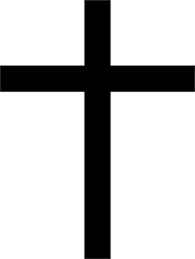  (5)(6)(7)(8)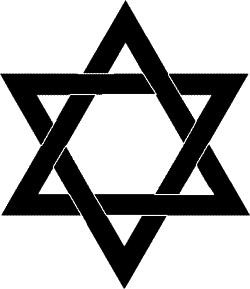 (9)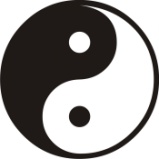 (10)(11)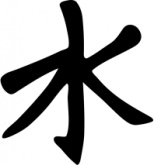 (12)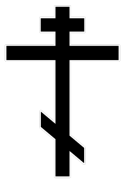 (13) (14) (15)№понятие№объяснениеIТотемизм1Запрет, существовавший в первобытнообщинном строе, на пользование определенными вещами и на совершение определенных действий.IIТабу2Проявление идолопоклонничества.IIIАнимизм3Вера в наличие генетической связи между людьми и определенными видами животных и растений.IVФетишизм4Набор действий и обрядов, связанных с верой в существование тайных загадочных сил и в то, что в можно с их помощью влиять на окружающую действительность, представляя нужный результат.VМагия5Вера в то, что силы природы, животные, растения неодушевленные предметы имеют дух, душу.VIШаманизм6Предание, сказание, о богах духах, героях, первопредках, о создании мира и всех элементах.VIIМифология7Сложная форма ранних религиозных верований в центре которой стоит личность, обладающая уникальными способностями.А) Др. ГрецияВ) Др. ИндияC) Др. ЕгипетD) Др. РусьПравославиеТолько БиблияПравославиеБиблия и жития святыхПравославиеСвятой Дух исходит только от ОтцаПравославиеСвятой Дух исходит и от Отца и от СынаПравославиеСвященник только мужчина, не выбирается народомПравославиеСвященник любого пола, выбирается народомКатолицизмОбращение к священнику «Батюшка»КатолицизмОбращение к священнику «Отец»КатолицизмНет обращения к священникуКатолицизмЕсть иерархияКатолицизмНет иерархииКатолицизмБогослужение в соборах, храмах, церквяхКатолицизмБогослужение в любом месте, главное – наличие Христа в сердцеПротестантизмЕсть святые, человека можно судить по его поступкамПротестантизмВсе равны, святых нет, человека можно судить только по его мыслям, а это может только БогПротестантизмГрехи отпускаются БогомПротестантизмГрехи отпускаются священникомПротестантизмРоманский стиль, Луковично-купольная церковь, Пение без аккомпанемента, Богатое внутреннее убранство церкви, Крестятся справа-на-лево, есть иконостас, алтарь закрытПротестантизмГотический стиль, Пение с аккомпанементом, витражи, сдержанность внутреннего стиля, крестятся слева-на-право, нет иконостаса, алтарь открытПротестантизмПростота, храма, нет статуй, колон, органов, алтаря и распятияПравославиеКатолицизмПротестантизмКоличество Благородных ИстинКоличество Путей БуддыИстинПутей ВайшьиКшатрииБрахманыШудрыБрахманыОбучение, изучение вед, жертвоприношение для себя и жертвоприношение для других, раздачу и получение милостыниКшатрииСлужение другим варнам, черная работаВайшьиПастьба скота, и также раздача милостыни, жертвоприношение, изучение вед, торговлю, ростовщичество и земледелиеШудрыОхрана подданных, раздача милостыни, жертвоприношение, изучение вед и неприверженность к мирским утехамБрахманыОбучение…КшатрииОхрана…ВайшьиПастьба…ШудрыСлужение…НьяяВайшешика (выделяющийся, особенность)МимансаСанкхья (перечисление)ВедантаЙога(1) Жертвоприношение. Ритуал.  Толкование Вед. (2) Толкование вед. (Конец Вед) Упор на философию Упанишад (3)Разум. Материальность мира, его объективность (4) Атомистика. Учение о бытии. Чувственный и сверхчувственный миры (атомы и эфир). Категории и вещи – сосуществуют. Для того, чтобы избежать страдания – нужно принять действительность такой, какая она есть . Цель . освобождение индивидуального Я от страданий(5)Практика созерцания. Сочетание физических и духовных упражнений для освобождения от страданий (6) Логика.Истинное познание возможно при помощи логики. Освобождение индивидуального Я и выход ха пределы сознания. Слияние высшего Я – с субстанцией НьяяВайшешикаМиманса («исследование», «изучение»)Санкхья (перечисление)ВедантаЙогаI – Капила II - мудрец Вьяса или Кришна-ДвайпаянаIII - Патанджали,IV - мудрец ГотамаV - мудрец Канада (Улука). VI - ДжайминиНьяяВайшешика (различение, особенность)Миманса («исследование», «изучение»)Санкхья (перечисление)ВедантаЙога6, IV1. Неохристианские религиозные теченияА) наименование течений, которые возвеличивают зло и насилие, проповедуют общение с мистическими источниками зла: демонами, Сатаной и проч.2 Неоориенталистские теченияБ) возрождением дохристианских верований с некоторой их модернизацией; иногда в них сохраняется политеизм, иногда они превращаются в монотеистические3 НеоязычествоВ) основываются на Библии как основном вероисповедном источнике и на личности Иисуса Христа как центральной фигуре своих религиозных доктрин. Лидер церкви считается пророком, посланником Бога.4 Сатанизм
Г) не связанные с христианством восточные религии, пересаженные на западную почву1. Неохристианским течениямА) «Церковь Сатаны», «Зеленый орден»,
«Южный крест», «Общество сатаны»2. Неоориенталистские объединенияБ) «Церковь
объединения», «Вера Бахай», «Саентологическая церковь», «Аум Син-
рике»3. Синкретические и универсалистские движенияВ)«Международное обще
ство сознания Кришны», «Брахма Кумарис», «Миссия Божественного
Света», «Ананда Марга»4.Сатанинские группыГ)«Церковь Христа», «Новоапостольская церковь»Форма контроля Критерии оценивания- составление понятийного тезауруса;Наличие словарика у студента/ терминологический диктант;- составление понятийного тезауруса;КРИТЕРИИ ОЦЕНИВАНИЯ ТЕРМИНОЛОГИЧЕСКОГО ДИКТАНТАОценка «5» (отлично) – 90% правильных ответовиз 10 вопросов 9 правильных ответовиз 15 вопросов 14 правильных ответовиз 20 вопросов 18 правильных ответовОценка «4» (хорошо) – 80% правильных ответовиз 10 вопросов 8 правильных ответовиз 15 вопросов 12 правильных ответовиз 20 вопросов 16 ответов правильныхОценка «3» (удовлетворительно) – 70% правильных ответовиз 10 вопросов 7 правильных ответовиз 15 вопросов 11 правильных ответовиз 20 вопросов 14 правильных ответовОценка «2» (неудовлетворительно) – до 69% правильных ответовиз 10 вопросов 6 правильных ответовиз 15 вопросов 10 правильных ответовиз 20 вопросов 13 правильных ответов-устный опросОценкой "ОТЛИЧНО" оценивается ответ, который показывает прочные знания основных вопросов изучаемого материала, отличается глубиной и полнотой раскрытия темы; владение терминологическим аппаратом; умение объяснять сущность явлений, процессов, событий, делать выводы и обобщения, давать аргументированные ответы, приводить примеры; свободное владение монологической речью, логичность и последовательность ответа.-устный опросОценкой "ХОРОШО" оценивается ответ, обнаруживающий прочные знания основных вопросов изучаемого материла, отличается глубиной и полнотой раскрытия темы; владение терминологическим аппаратом; умение объяснять сущность явлений, процессов, событий, делать выводы и обобщения, давать аргументированные ответы, приводить примеры; свободное владение монологической речью, логичность и последовательность ответа. Однако допускается одна - две неточности в ответе.-устный опросОценкой "УДОВЛЕТВОРИТЕЛЬНО" оценивается ответ, свидетельствующий в основном о знании изучаемого материала, отличающийся недостаточной глубиной и полнотой раскрытия темы; знанием основных вопросов теории; слабо сформированными навыками анализа явлений, процессов, недостаточным умением давать аргументированные ответы и приводить примеры; недостаточно свободным владением монологической речью, логичностью и последовательностью ответа. Допускается несколько ошибок в содержании ответа.тестированиеЦелью проведения тестового контроля по курсу «эстетика» является проверка и самопроверка усвоения эстетико-философского ориентированного на современные культурологические концепции учебного материала, а также выработка у студентов вдумчивого рассмотрения предлагаемых им лекционных и иных учебных материалов по предмету.Проведение тестового контроля по эстетике реализует следующие задачи:•	Систематизация знаний студентов по истории эстетики.•	Выявление гуманитарных связей, закономерностей и взаимозависимостей с другими междисциплинарными связями, фактами и явлениями.•	Прояснение существенных черт того или иного эстетического направления и проблематики различных её разделов.•	Формирование у студентов эстетического вкуса и навыка самостоятельного углубленного восприятия мира другого субъекта, события, культурного явления так как в каждом тестовом задании «неверные» ответы не случайны, а определенным образом связаны с правильным ответом, не зависимо от того – сочетаются с ним или коренным образом ему противоречат.Данные тестового контроля позволяют получить сведения об усвоении студентами фактического и терминологического материала дисциплины. Однако необходимо помнить, что тесты являются продуктивным, но дополнительным средством усвоения и методом проверки знаний.Оценка «ОТЛИЧНО» выставляется при условии 91-100% правильных ответовОценка «ХОРОШО» выставляется при условии 81-90% правильных ответовОценка «УДОВЛЕТВОРИТЕЛЬНО» выставляется при условии 71-80% правильных ответовОценка «НЕУДОВЛЕТВОРИТЕЛЬНО» выставляется при условии 70% и меньше правильных ответов.зачётЗачёт - преследует цель оценить качество усвоения учащимся теоретических знаний учебной дисциплины, их прочность, развитие творческого мышления, приобретение навыков самостоятельной работы, умение синтезировать полученные знания и применять их к решению практических задач. Зачёт сдаётся в периоды экзаменационных сессий, предусмотренных графиком учебного процесса.Зачёт проводится по билетам в устной или письменной форме и принимается преподавателем, который читал лекции и вёл семинарские занятия по данному курсу. Экзаменатору предоставляется право задавать учащимся вопросы по всем темам курса, а также, помимо теоретических вопросов, задавать задачи и примеры по программе данного курса.Ответ учащегося на зачёте определяется словом «Зачёт», и сопровождается следующими рейтинговыми оценками: «отлично», «хорошо», «удовлетворительно», «неудовлетворительно». Неявка на зачёт отмечается в зачётной ведомости словами «не явился».Результаты зачёта по дисциплине «основы философия» определяются оценками «отлично», «хорошо», «удовлетворительно», «неудовлетворительно».Критерии оценки. Важнейшими критериями оценки знаний студентов являются:- степень усвоения учебного материала;- научно-методический уровень ответа на поставленные вопросы;- доказательность и убедительность;- степень творчества и самостоятельности в подходе к раскрытию поставленных вопросов.На зачёте оценка формируемых в дисциплине компетенций учащихся производится по следующим критериям:- оценка «отлично» выставляется студенту, если студент глубоко и прочно усвоил программный материал, логически стройно, четко и исчерпывающе его излагает, способен к интеграции знаний по определенной теме, структурированию ответа, к анализу существующих теорий (научных школ, направлений) и практики¸ раскрывает методологические и методические основы разработки проблемы в науке, в том числе и ее современное состояние, раскрывает альтернативные и вариативные (инвариантные) подходы к исследованию проблемы, умеет тесно увязать теорию с практикой, не допускает речевых ошибок, умеет вести диалог и вступать в научную дискуссию дает четкие и ясные ответы на вопросы преподавателя;* оценка «хорошо» ставится, если учащийся твердо знает программный материал, грамотно и по существу его излагает, не допуская каких-либо существенных неточностей в ответе на вопросы зачётного билета, однако имеют место несущественные фактические ошибки, которыестудент способен исправить самостоятельно, благодаря наводящему вопросу, умеет увязать теорию с практикой. Ответ студента в основном соответствует предыдущим характеристикам, но менее глубок по содержанию или недостаточно обстоятелен, убедителен, уверен;* оценка «удовлетворительно» выставляется тому, кто имеет знания только основного программного материала, но не усвоил его деталей, допускает в ответе ошибочные положения, недостаточно правильные формулировки, нарушения логической последовательности в изложении материала, речевые ошибки, дает поверхностные ответы на вопросы преподавателя. У учащегося отсутствуют представления о внутри предметных и межпредметных связях, наблюдается неумение подкреплять теоретические знания практическими выводами;* оценка «неудовлетворительно» выставляется тому, кто не знает значительной части программного материала, допускает существенные ошибки в ответе на вопросы зачётного билета, свидетельствующие о неправильном понимании сущности рассматриваемого предмета или явления, затрудняется дать правильный ответ на вопросы преподавателя.ПравославиеТолько БиблияПравославиеБиблия и жития святыхПравославиеСвятой Дух исходит только от ОтцаПравославиеСвятой Дух исходит и от Отца и от СынаПравославиеСвященник только мужчина, не выбирается народомПравославиеСвященник любого пола, выбирается народомКатолицизмОбращение к священнику «Батюшка»КатолицизмОбращение к священнику «Отец»КатолицизмНет обращения к священникуКатолицизмЕсть иерархияКатолицизмНет иерархииКатолицизмБогослужение в соборах, храмах, церквяхКатолицизмБогослужение в любом месте, главное – наличие Христа в сердцеПротестантизмЕсть святые, человека можно судить по его поступкамПротестантизмВсе равны, святых нет, человека можно судить только по его мыслям, а это может только БогПротестантизмГрехи отпускаются БогомПротестантизмГрехи отпускаются священникомПротестантизмРоманский стиль, Луковично-купольная церковь, Пение без аккомпанемента, Богатое внутреннее убранство церкви, Крестятся справа-на-лево, есть иконостас, алтарь закрытПротестантизмГотический стиль, Пение с аккомпанементом, витражи, сдержанность внутреннего стиля, крестятся слева-на-право, нет иконостаса, алтарь открытПротестантизмПростота, храма, нет статуй, колон, органов, алтаря и распятияПравославиеКатолицизмПротестантизмКоличество Благородных ИстинКоличество Путей БуддыИстинПутей ВайшьиКшатрииБрахманыШудрыБрахманыОбучение, изучение вед, жертвоприношение для себя и жертвоприношение для других, раздачу и получение милостыниКшатрииСлужение другим варнам, черная работаВайшьиПастьба скота, и также раздача милостыни, жертвоприношение, изучение вед, торговлю, ростовщичество и земледелиеШудрыОхрана подданных, раздача милостыни, жертвоприношение, изучение вед и неприверженность к мирским утехамБрахманыГоловаОбучение…КшатрииОхрана…ВайшьиПастьба…ШудрыСлужение…НьяяВайшешика (выделяющийся, особенность)МимансаСанкхья (перечисление)ВедантаЙога(1) Жертвоприношение. Ритуал.  Толкование Вед. (2) Толкование вед. (Конец Вед) Упор на философию Упанишад (3)Разум. Материальность мира, его объективность (4) Атомистика. Учение о бытии. Чувственный и сверхчувственный миры (атомы и эфир). Категории и вещи – сосуществуют. Для того, чтобы избежать страдания – нужно принять действительность такой, какая она есть . Цель . освобождение индивидуального Я от страданий(5)Практика созерцания. Сочетание физических и духовных упражнений для освобождения от страданий (6) Логика.Истинное познание возможно при помощи логики. Освобождение индивидуального Я и выход ха пределы сознания. Слияние высшего Я – с субстанцией НьяяВайшешикаМиманса («исследование», «изучение»)Санкхья (перечисление)ВедантаЙогаI – Капила II - мудрец Вьяса или Кришна-ДвайпаянаIII - Патанджали,IV - мудрец ГотамаV - мудрец Канада (Улука). VI - ДжайминиНьяяВайшешика (различение, особенность)Миманса («исследование», «изучение»)Санкхья (перечисление)ВедантаЙога6, IV1. Неохристианские религиозные теченияА) наименование течений, которые возвеличивают зло и насилие, проповедуют общение с мистическими источниками зла: демонами, Сатаной и проч.2 Неоориенталистские теченияБ) возрождением дохристианских верований с некоторой их модернизацией; иногда в них сохраняется политеизм, иногда они превращаются в монотеистические3 НеоязычествоВ) основываются на Библии как основном вероисповедном источнике и на личности Иисуса Христа как центральной фигуре своих религиозных доктрин. Лидер церкви считается пророком, посланником Бога.4 Сатанизм
Г) не связанные с христианством восточные религии, пересаженные на западную почву1. Неохристианским течениямА) «Церковь Сатаны», «Зеленый орден»,
«Южный крест», «Общество сатаны»2. Неоориенталистские объединенияБ) «Церковь
объединения», «Вера Бахай», «Саентологическая церковь», «Аум Син-
рике»3. Синкретические и универсалистские движенияВ)«Международное обще
ство сознания Кришны», «Брахма Кумарис», «Миссия Божественного
Света», «Ананда Марга»4.Сатанинские группыГ)«Церковь Христа», «Новоапостольская церковь»№Проверяемая компетенцияДескрипторКонтрольно-оценочное средство (номер вопроса/практического задания)1ОК-2 способностью использовать основы философских знаний для формирования мировоззренческой позицииЗнать:- основные смысловое мировоззренческое содержание вопросов религиозного характера, как то: теология, теургия, теософия, антропософия, мифология, мировоззрение, Бог, вера, душа, антропогонические мифы, космогонические мифы, этимологические мифы, ад, рай, эзотерика, экзотерика, сакральное знание, феноменология религии;-виды и формы религий (первобытные, ранние, поздние, национальные, мировые);- географическую локализацию религий; - основные отличительные признаки и особенности религиозного менталитета.тестирование;устный опросвопросы № 26-381ОК-2 способностью использовать основы философских знаний для формирования мировоззренческой позицииУметь:Уметь использовать в речи и различать: - основное смысловое мировоззренческое содержание понятий религиозного характера: теология, теургия, теософия, антропософия, мифология, мировоззрение. - Бог, вера, душа, антропогонические мифы, космогонические мифы, этимологические мифы, ад, рай, эзотерика, экзотерика, сакральное знание, феноменология религии;-виды и формы религий (первобытные, ранние, поздние, национальные, мировые);-различать их по признакам географической локализации; - уникальных отличительных особенностей религиозного менталитета каждой отдельной религиозной системы.ситуационные задачи№ 11-17 1ОК-2 способностью использовать основы философских знаний для формирования мировоззренческой позицииВладеть: Владеть содержанием понятий религиозного характера: теология, теургия, теософия, антропософия, мифология, мировоззрение. - Бог, вера, душа, антропогонические мифы, космогонические мифы, этимологические мифы, ад, рай, эзотерика, экзотерика, сакральное знание, феноменология религии; - на уровне понимания и образного представления владеть мировоззренческими концепциями (первобытных, ранних, поздних, национальных, мировых религий);- способностью к различению религий их по признакам географической локализации; - понимания уникальных отличительных особенностей религиозного менталитета каждой отдельной религиозной системы, как культурной ценности.решение проблемно-ситуационных задач № 11-172ОПК-3готовностью руководить коллективом в сфере своей профессиональной деятельности, толерантно воспринимая социальные, этнические, конфессиональные и культурные различияЗнать:- основные мировоззренческие конфессиональные признаки партнеров, сокурсников, коллег;- сущность вопроса коммуникативной толерантности в межкультурном общении;- сущность эмпатии и антипатии (чувство внутреннего сопереживания другому человеку, поддержки, внимания, неравнодушия, помощи); -религиозно- этические установки, позволяющие устанавливать доверительное межкультурное общение.терминологический диктант;тестирование;устный опрос вопросы № 1-252ОПК-3готовностью руководить коллективом в сфере своей профессиональной деятельности, толерантно воспринимая социальные, этнические, конфессиональные и культурные различияУметь:- отличать мировоззренческие установки однокурсника, сотрудника по конфессиональному признаку;- проявлять коммуникативную толерантность к партнерам по межкультурному общению;-использовать приемы эмпатии к сокурсникам и коллегам для установления доверительного общения (чувство внутреннего сопереживания другому человеку, поддержки, внимания, неравнодушия, помощи); - эффективно выстраивать общение с представителями других религиозных конфессий, как с полноценными партнерами, сокурсниками, коллегами, с учётом их мировоззренческих особенностей.	решение проблемно-ситуационных задач;тестирование;устный опрос№ 1-102ОПК-3готовностью руководить коллективом в сфере своей профессиональной деятельности, толерантно воспринимая социальные, этнические, конфессиональные и культурные различияВладеть:- общими мировоззренческими установками однокурсников, сотрудников по конфессиональному признаку;- устойчивым уровнем коммуникативной толерантности и эмпатии в межличностном общении с однокурсниками, сотрудниками принадлежащих к разным конфессиональным группам;- основными приемами эмпатии к сокурсникам и коллегам для установления доверительного общения (чувство внутреннего сопереживания другому человеку, поддержки, внимания, неравнодушия, помощи);- быть эффективными и полноценными партнерами по межкультурному общениюрешение проблемно-ситуационных задач № № 1-10Вид деятельностиВид контроляБаллыПодготовка обзора по заданной тематике, поиск научных публикаций и электронных источников информацииОценка обзора, отчетаОт 0 до 5 Проведение научно-исследовательской работыОценка отчетаОт 0 до 5 Составление тестовых заданий по изучаемым темамОценка пакета тестовОт 0 до 5Составление проблемно-ситуационных задачОценка пакета задачОт 0 до 5Создание презентацийОценка презентацииОт 0 до 5Участие в конференциях разного уровняОценка отчетаОт 0 до 5 